OMB Number: 0915-0146Expiration Date: XX/XX/20XX 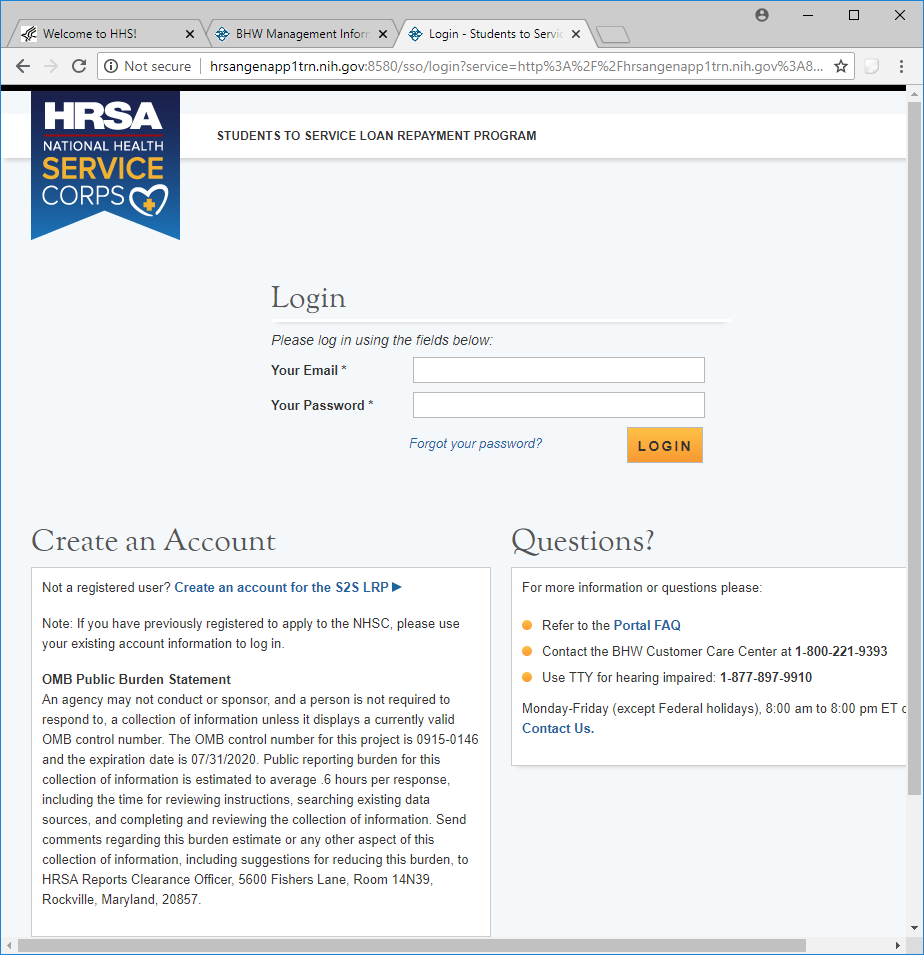 Public Burden Statement:  The purpose of the NHSC SP, NHSC S2S LRP, and the NHHSP is to provide scholarships or loan repayment to qualified students who are pursuing primary care health professions education and training.  In return, students agree to provide primary health care services at approved facilities located in designated Health Professional Shortage Areas (HPSAs) once they are fully trained and licensed health professionals.  An agency may not conduct or sponsor, and a person is not required to respond to, a collection of information unless it displays a currently valid OMB control number. The OMB control number for this information collection is 0915-0146 and it is valid until XX/XX/202X. This information collection is required to obtain or retain a benefit (NHSC SP: Section 338A of the PHS Act and Section 338C-H of PHS Act; NHSC S2S LRP: Section 338B of the PHS Act and Section 331(i) of the PHS Act; NHHSP: The Native Hawaiian Health Care Improvement Act of 1992, as amended [42 U.S.C. 11709].  Public reporting burden for this collection of information is estimated to average xx hours per response, including the time for reviewing instructions, searching existing data sources, and completing and reviewing the collection of information. Send comments regarding this burden estimate or any other aspect of this collection of information, including suggestions for reducing this burden, to HRSA Reports Clearance Officer, 5600 Fishers Lane, Room 14N136B, Rockville, Maryland, 20857 or paperwork@hrsa.gov.  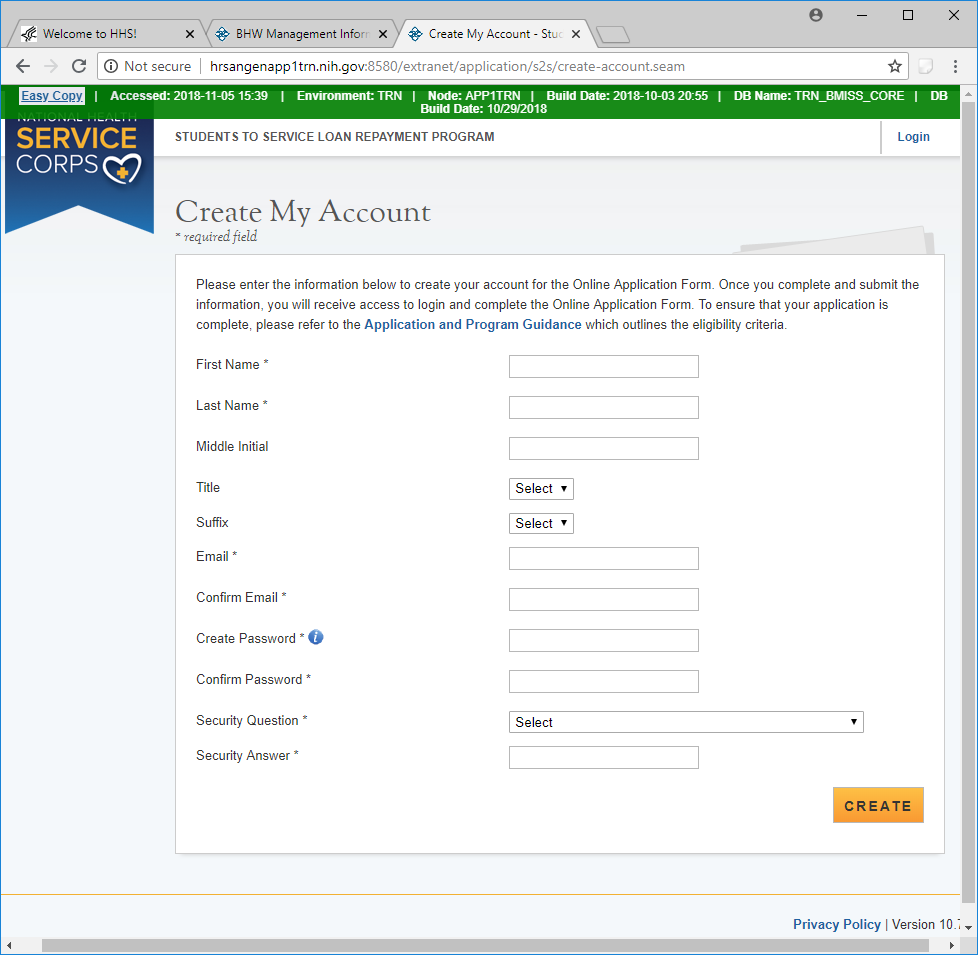 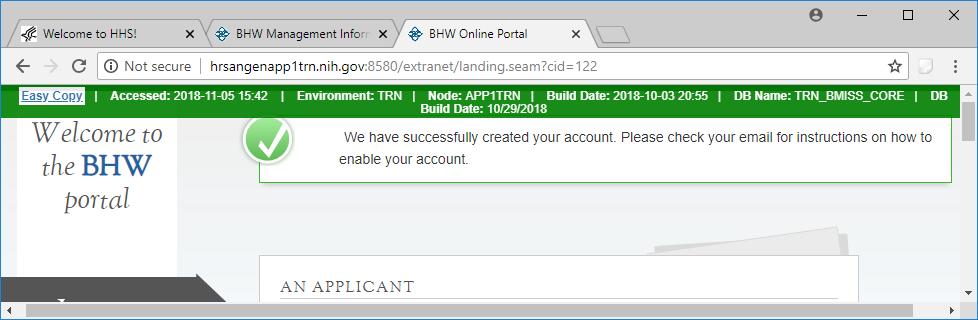 Welcome Screen – Only seen the first time that an applicant logs on.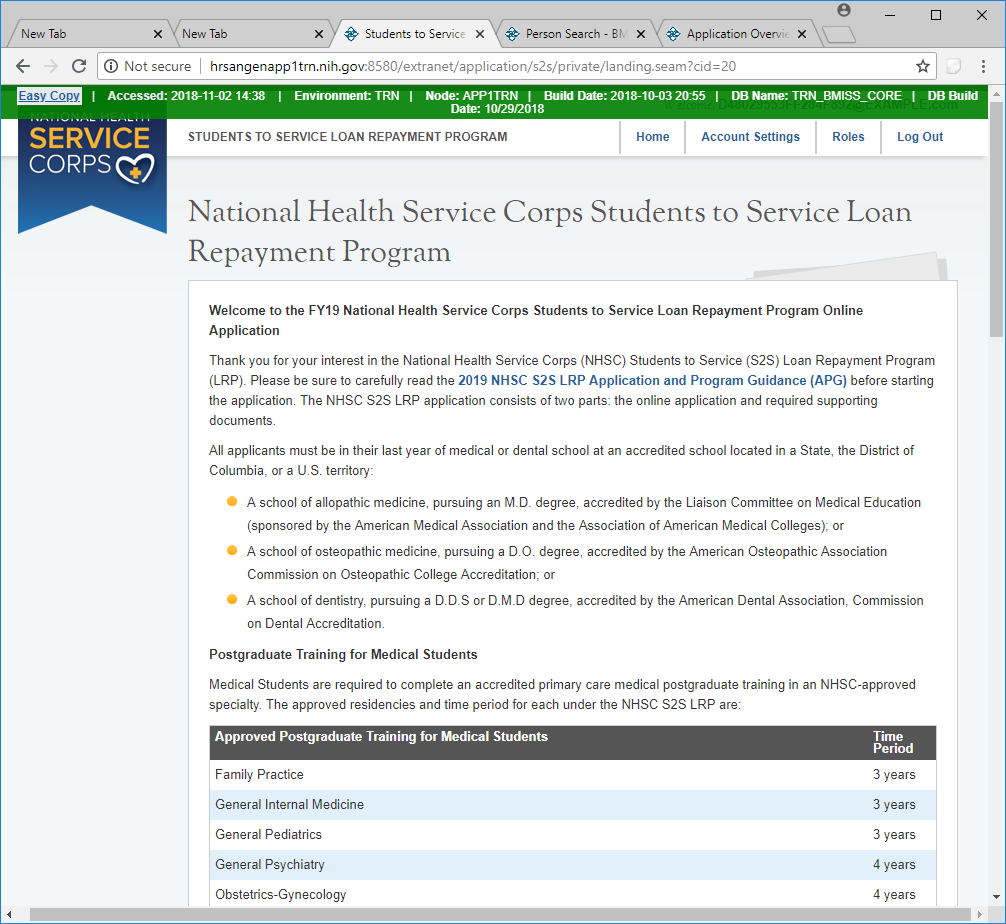 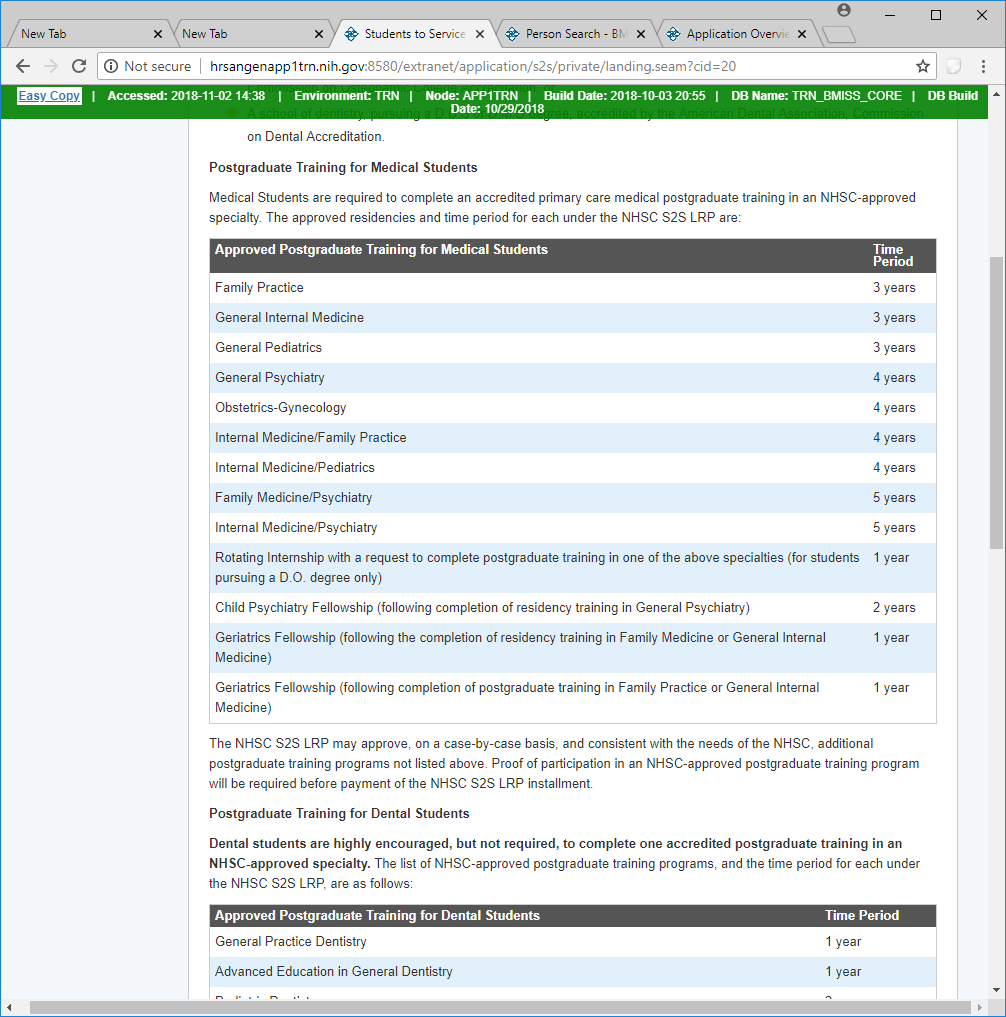 Welcome screen is long - continued on next page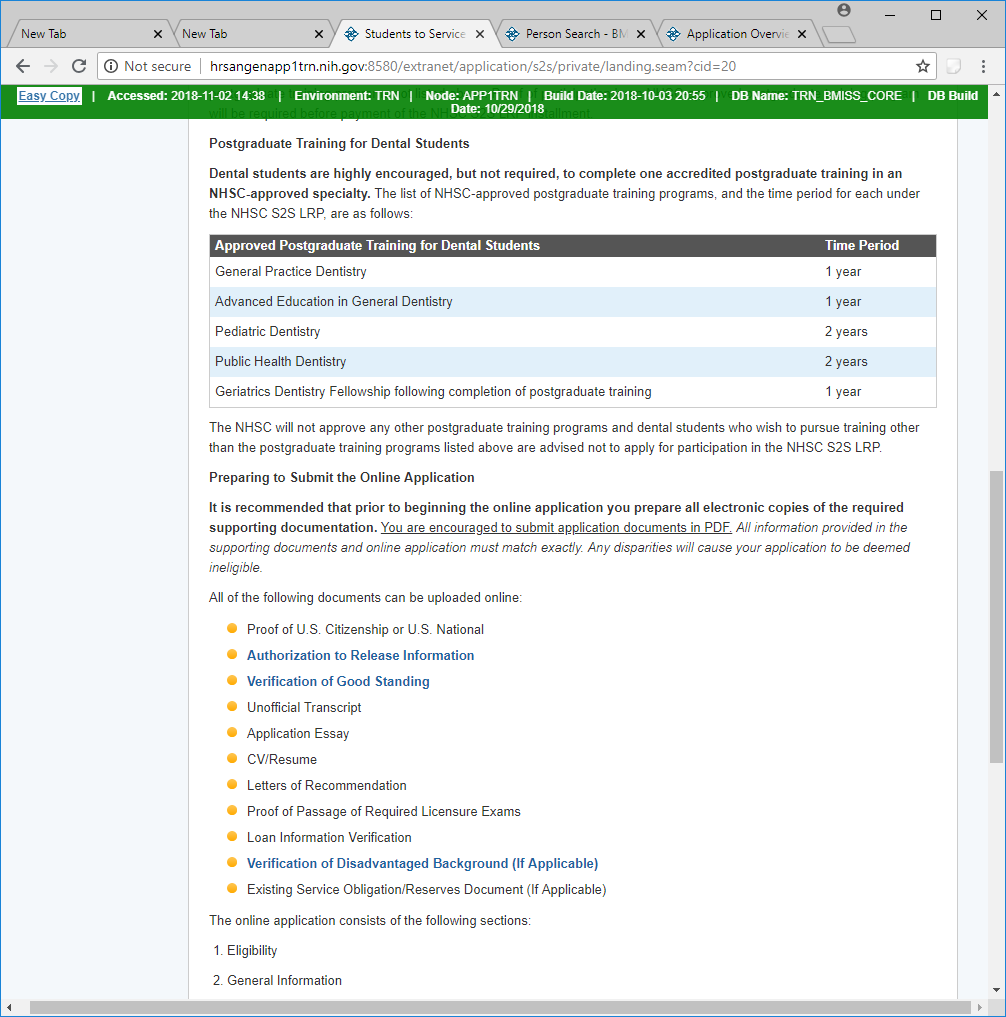 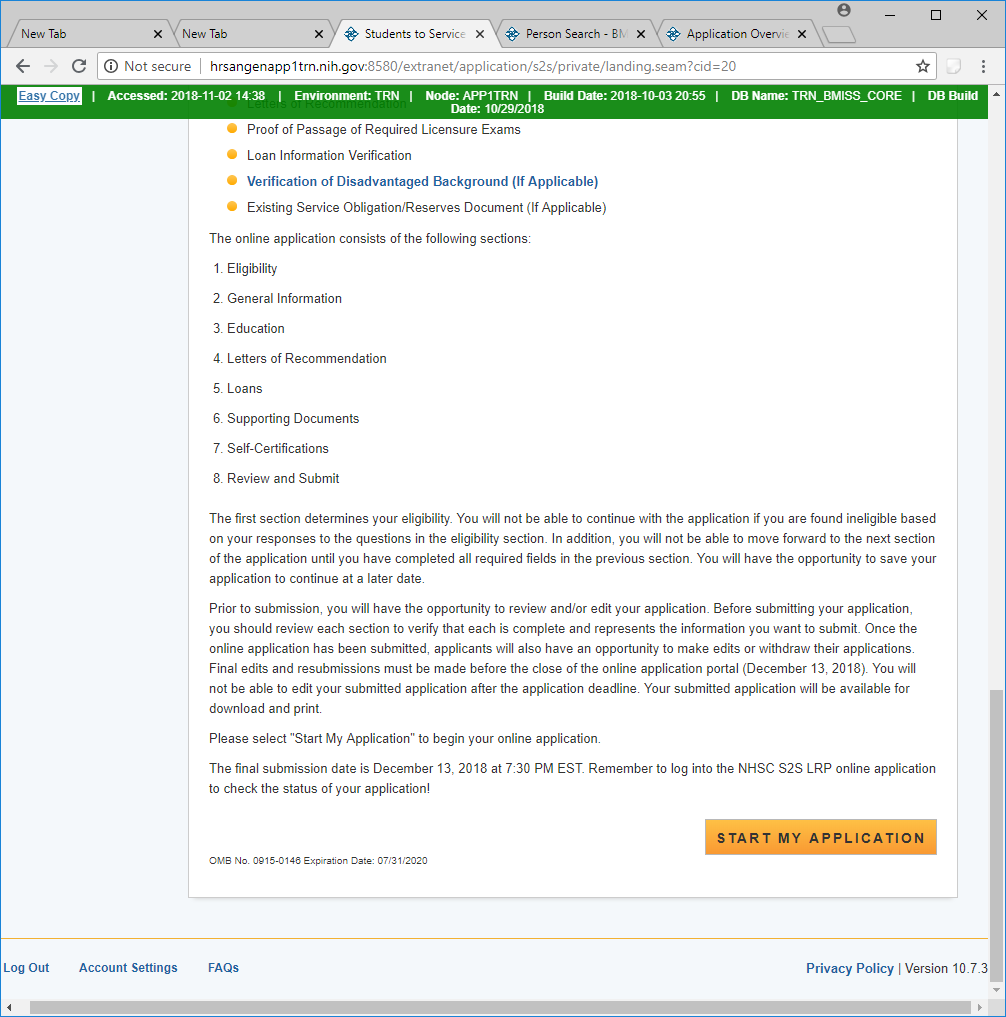 Section 1 - Eligibility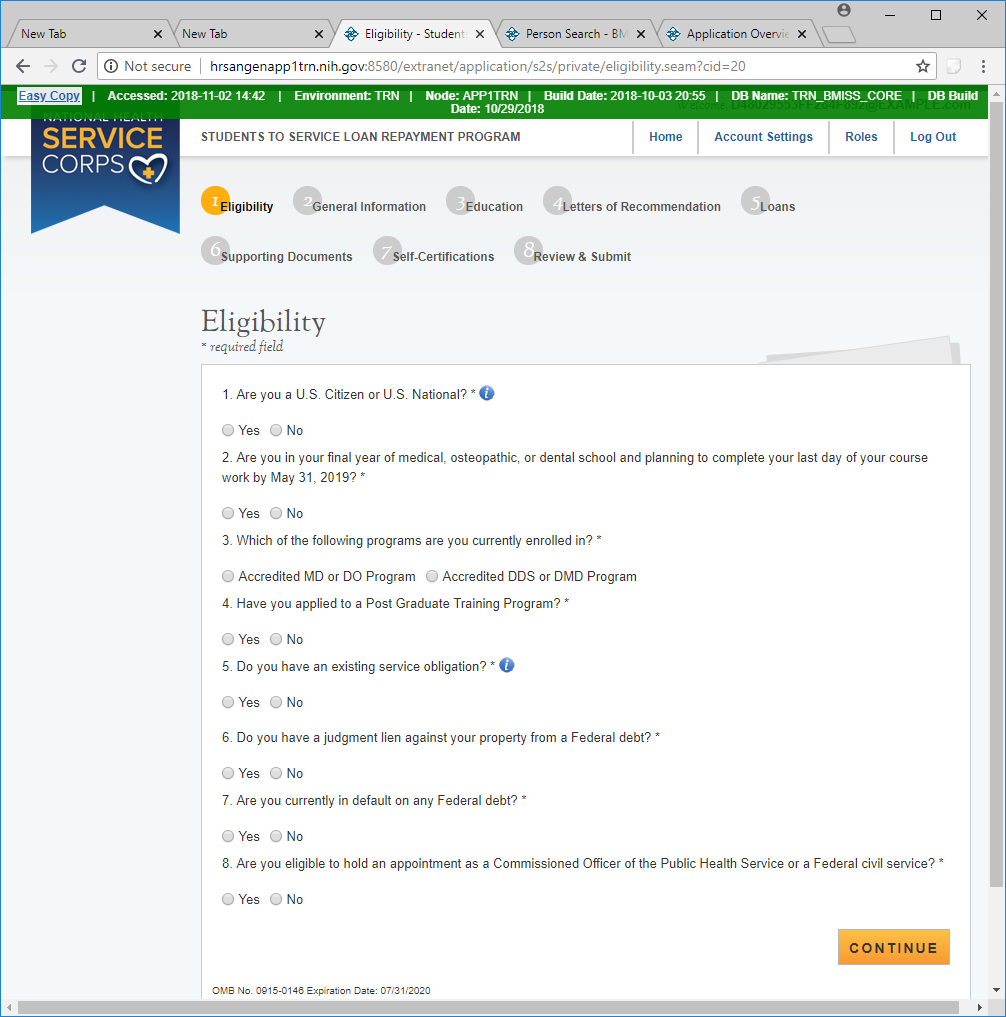 Section 1 Eligibility –  Tool Tips and Drop Downs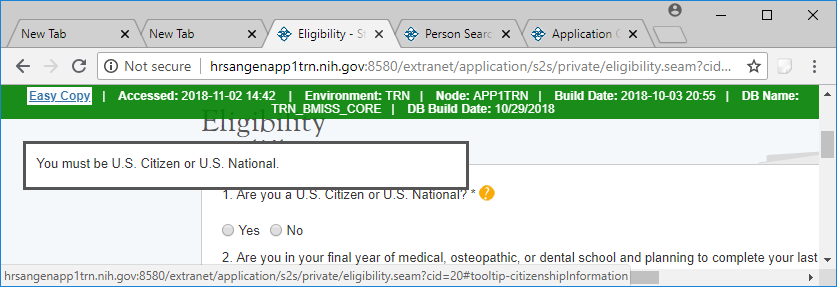 Applicants who respond “No” to “Are you a U.S. Citizen or U.S. National” will be ineligibleApplicants who are in an Accredited MD or DO program must have already applied to an PGT program or their application will be deemed ineligible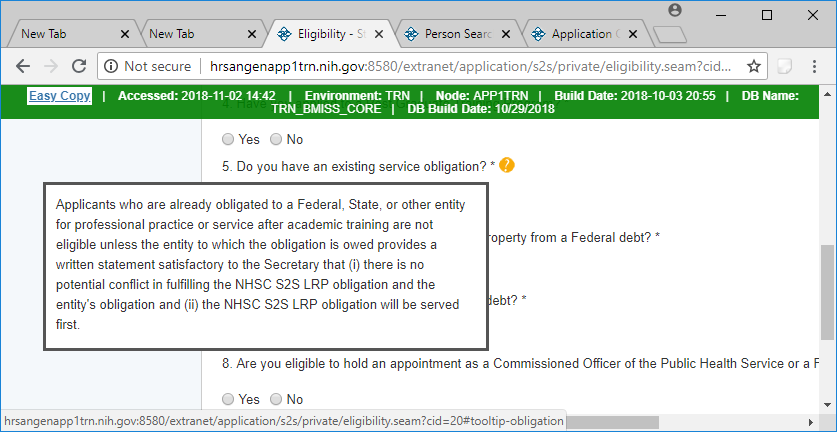 Applicants who respond “No” to “Will there be a conflict” and “Yes” to “Are you in a Reserve component…” are eligible“Yes” to “Will there be a conflict” and “Yes” to “Are you in a Reserve component…?” are Not eligible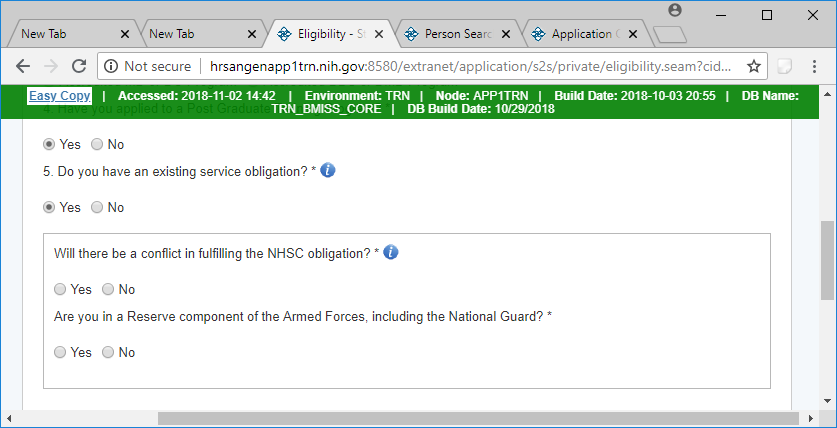 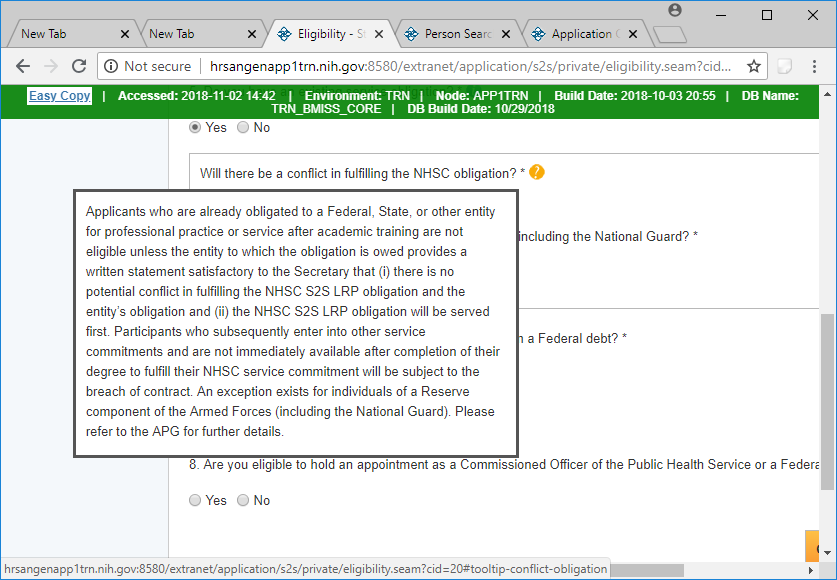 Questions #6 & 7 - Federal Debt or Default on Federal Debt will make an applicant IneligibleQuestion #8  “Are you eligible to hold an apointment as a commissioned officer….or Federal Service” a “No” response will make an applicant ineligible 
 If an applicant is deemed ineligible based on their responses in section 1, the following screen will be displayed.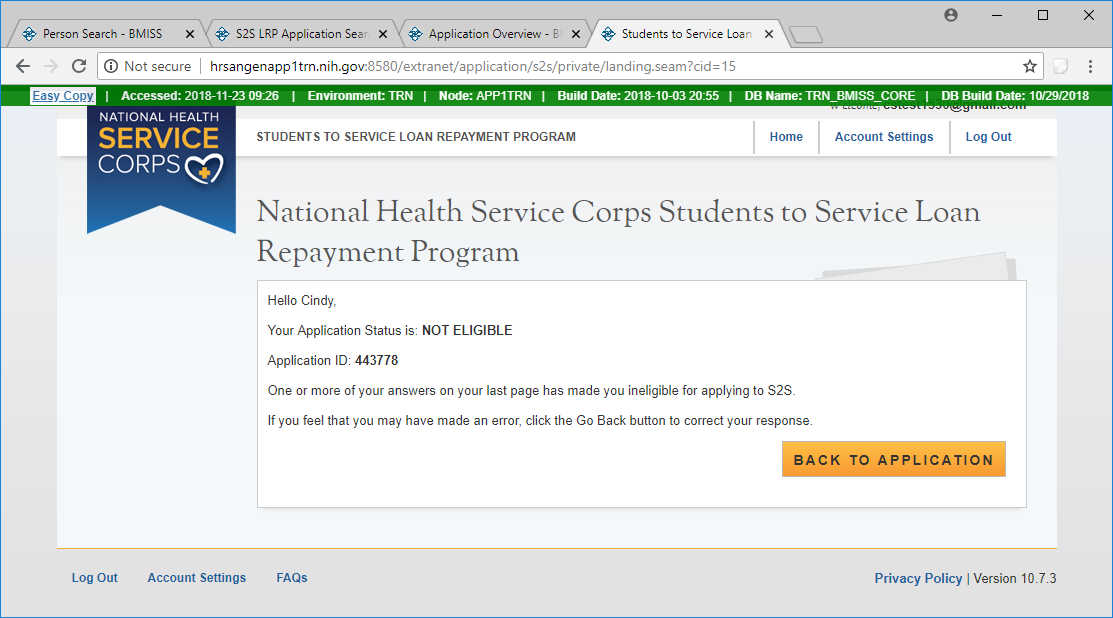 Section 2 - General Information 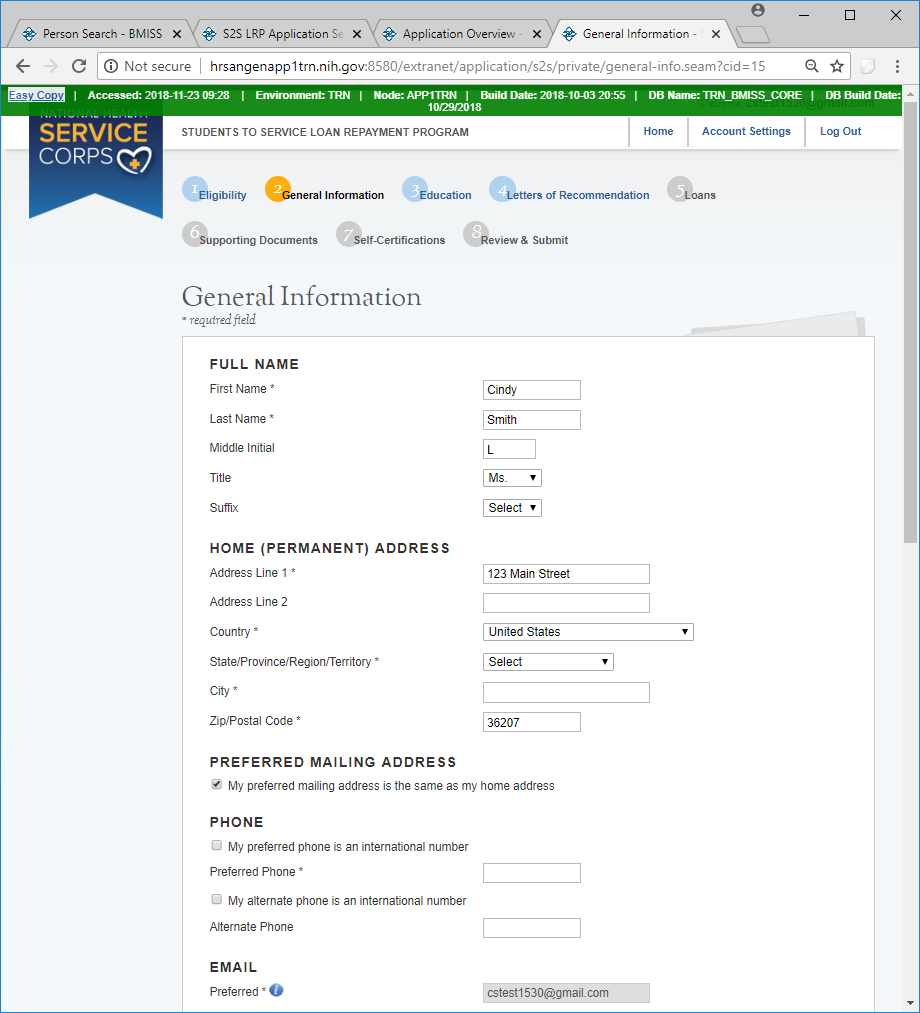 If the Home address is not the preferred mailing address, then the Preferred Mailing address will expand with a mailing address section.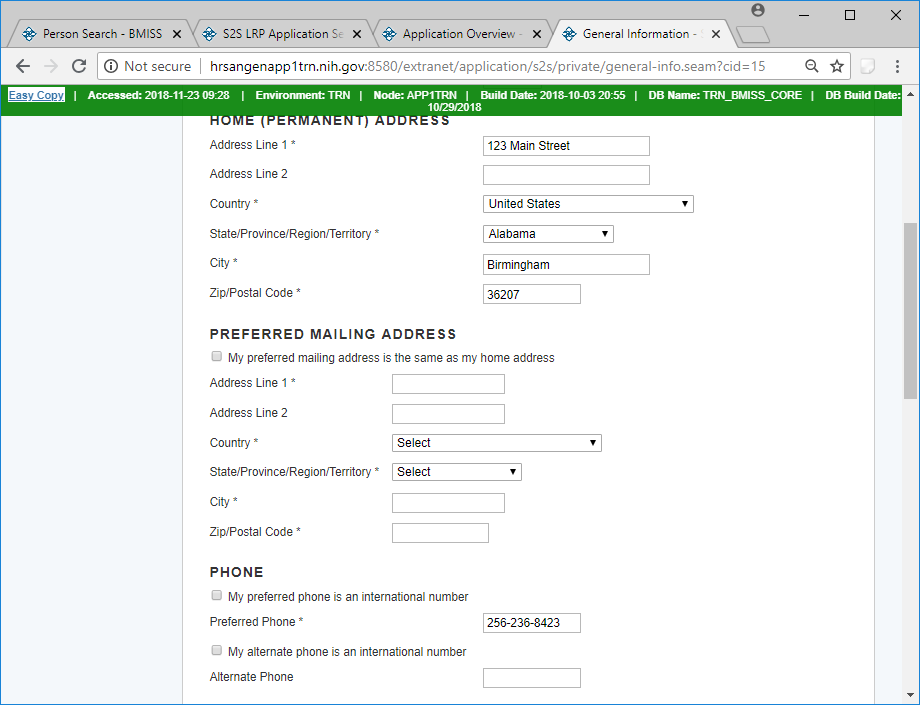 General Information section continued on the next pageSection 2 – General Information continued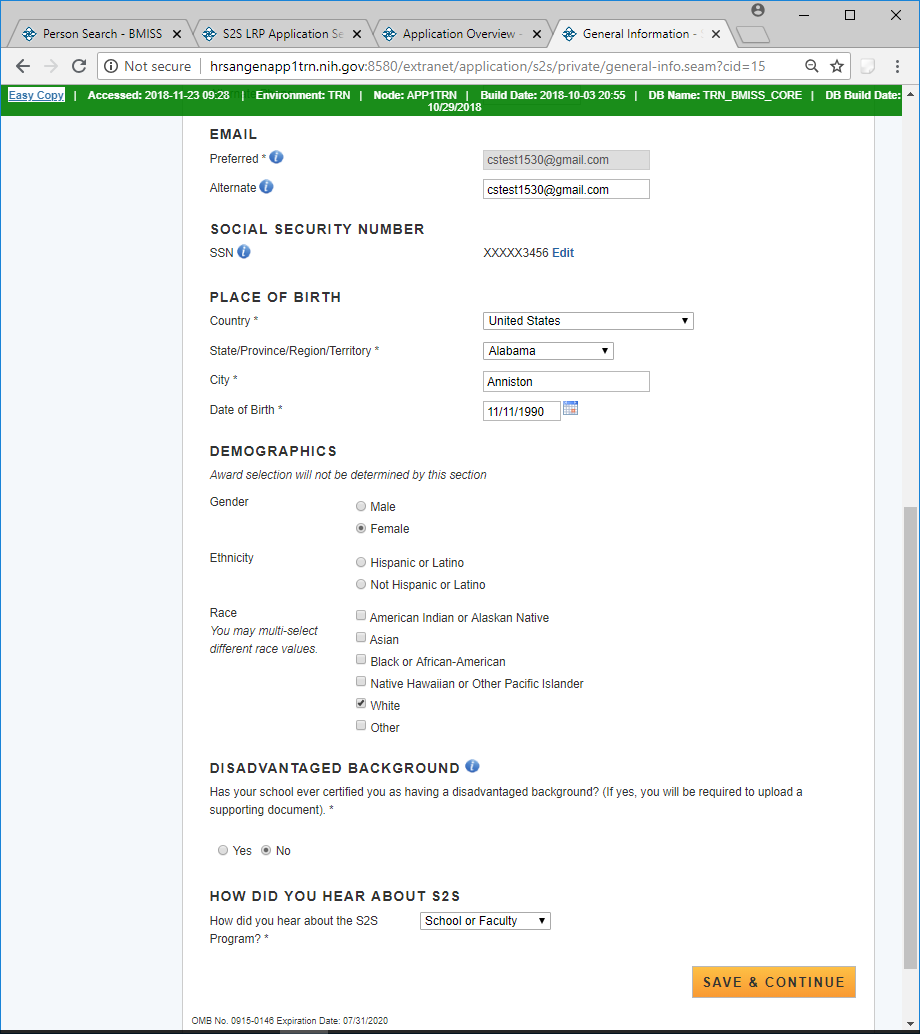 Section 2 - General Information Tool Tips and Drop Downs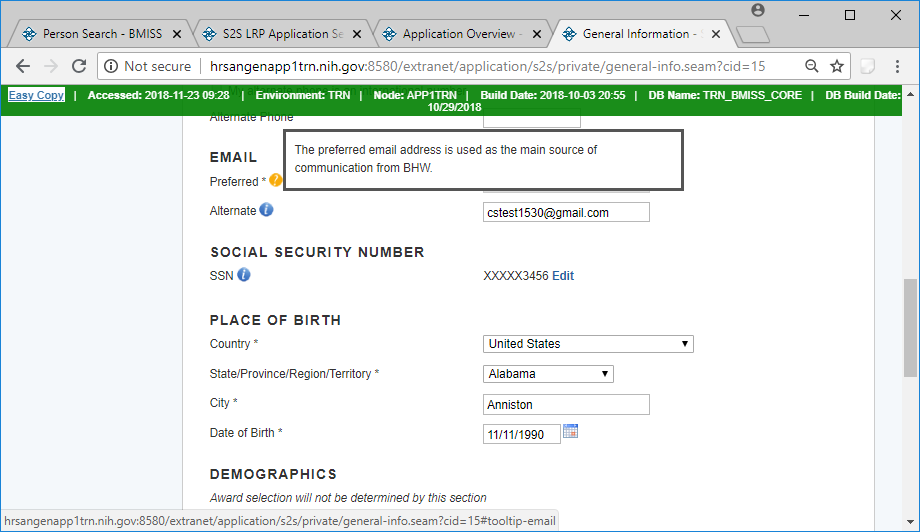 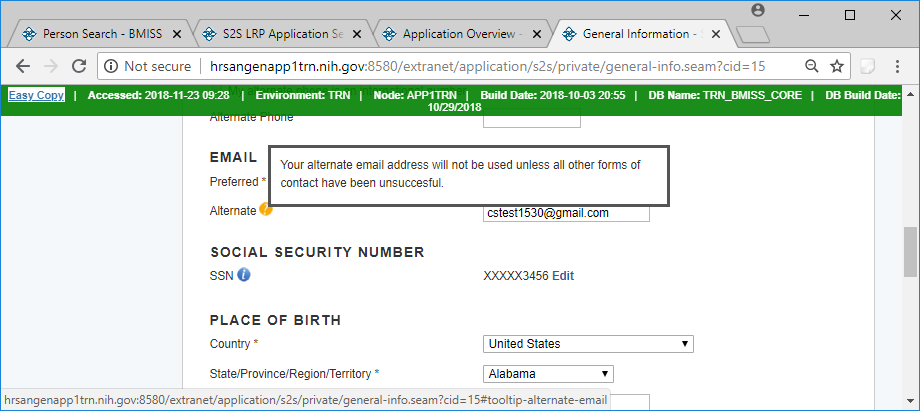 Section 2 - General Information Tool Tips and Drop Downs continued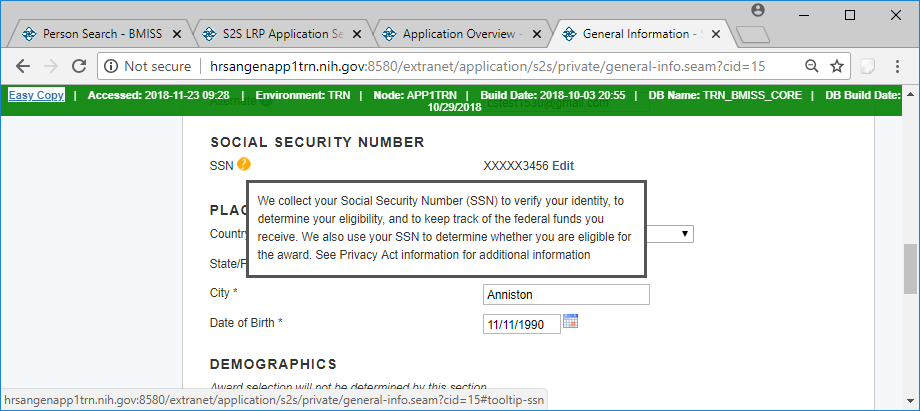 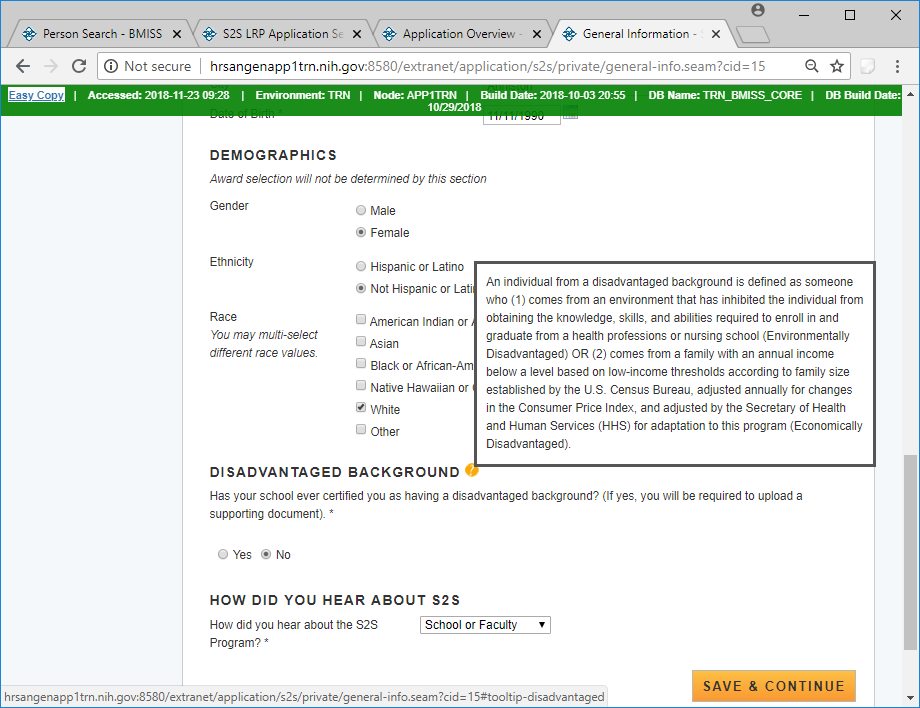 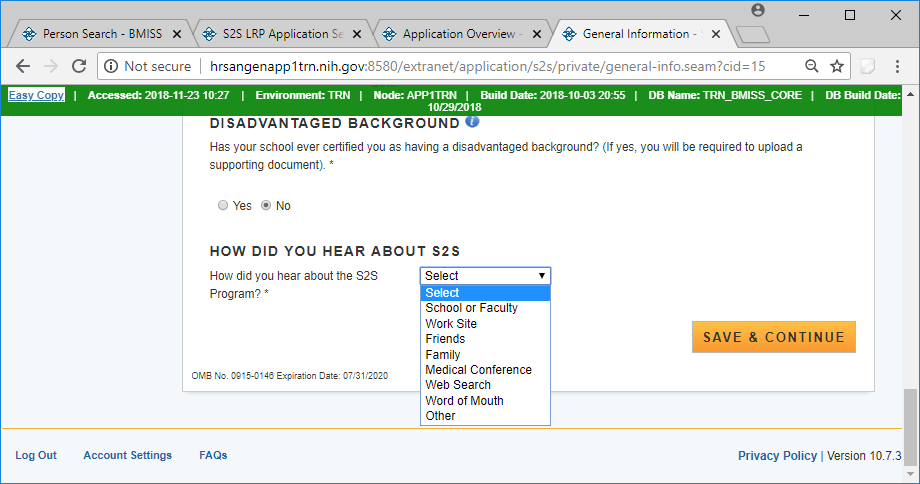 Section 3 - Education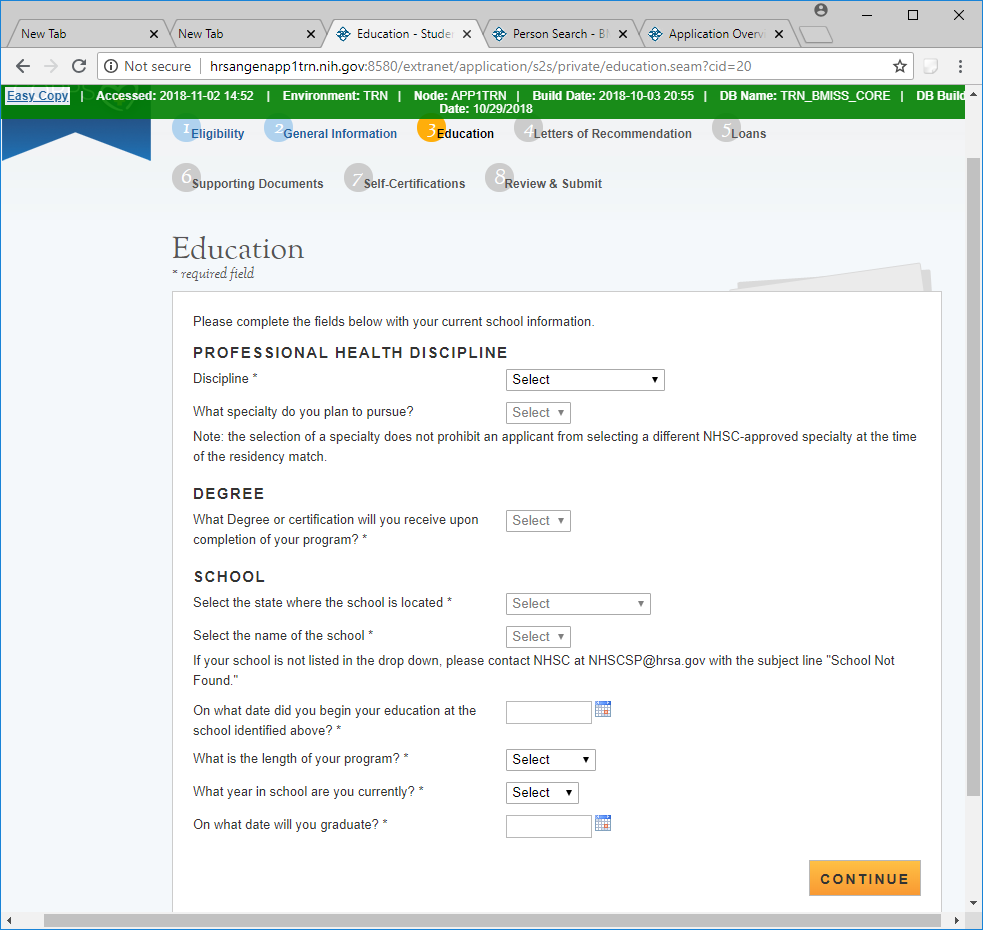 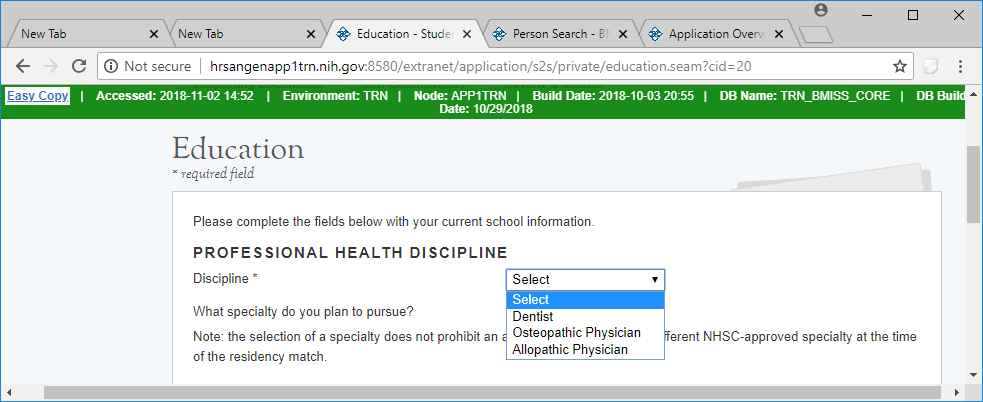 Drop Down selections for Dental Discipline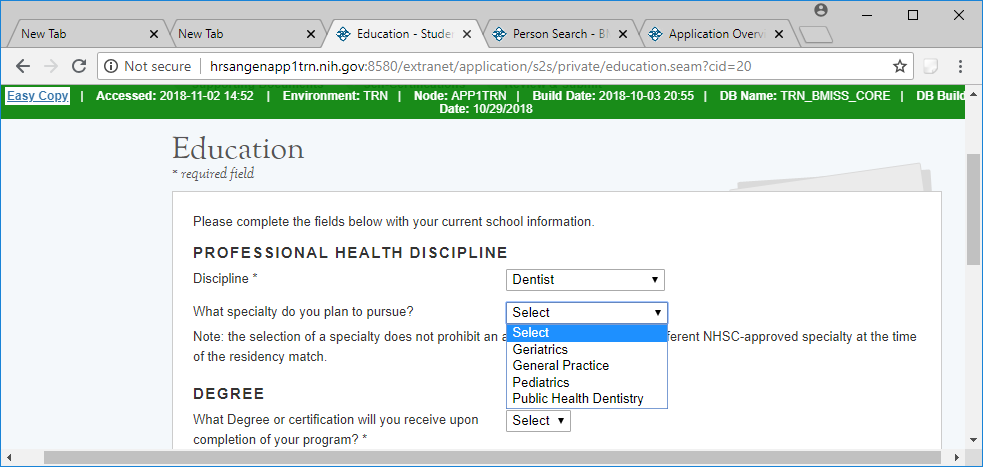 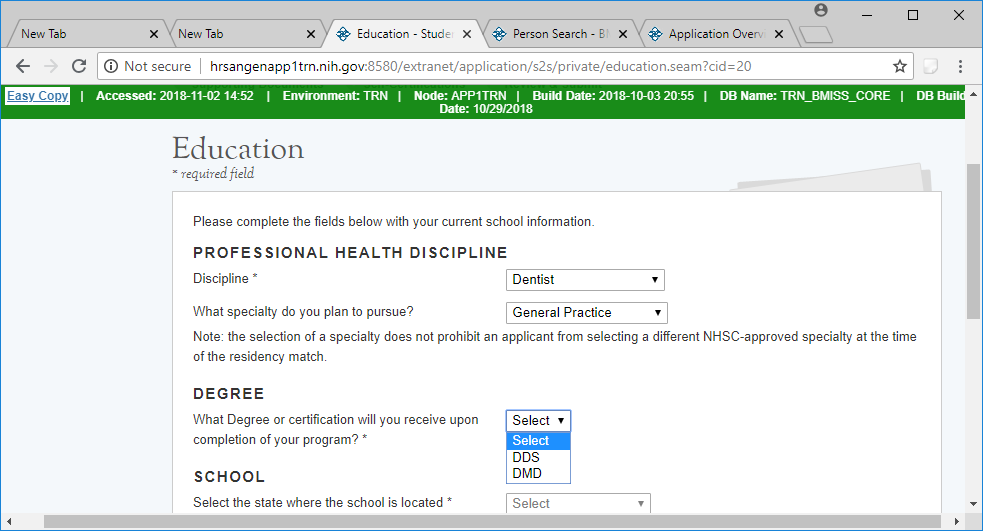 Drop Down selections for Osteopathic Discipline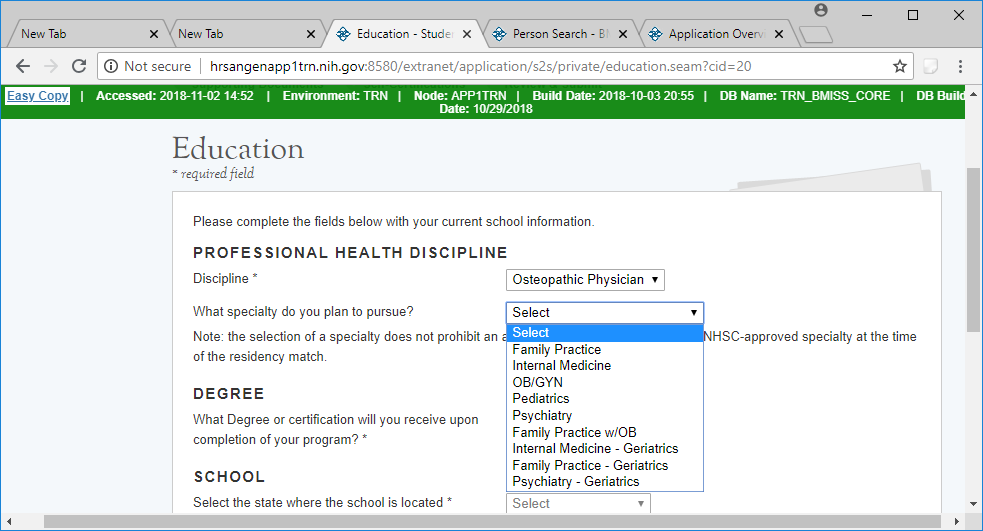 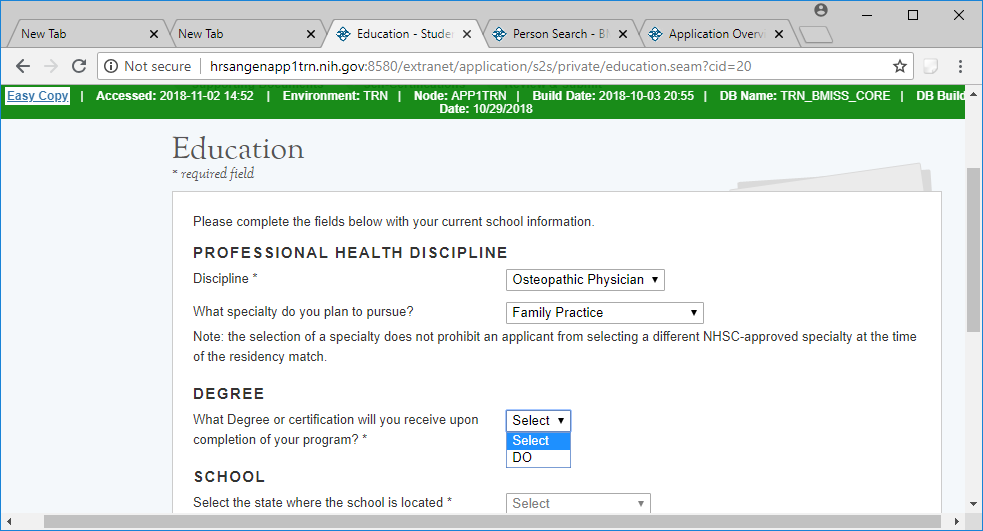 Drop Down selections for Allopathic Physician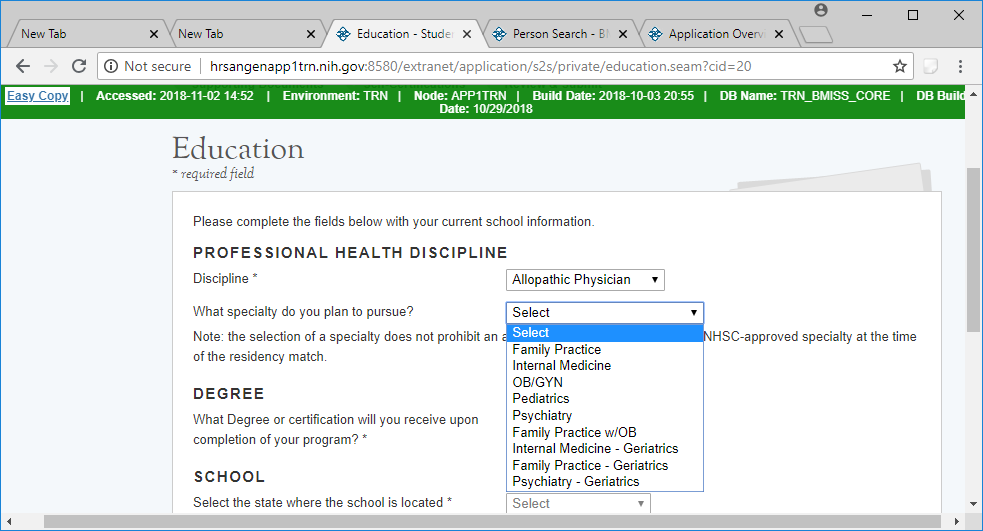 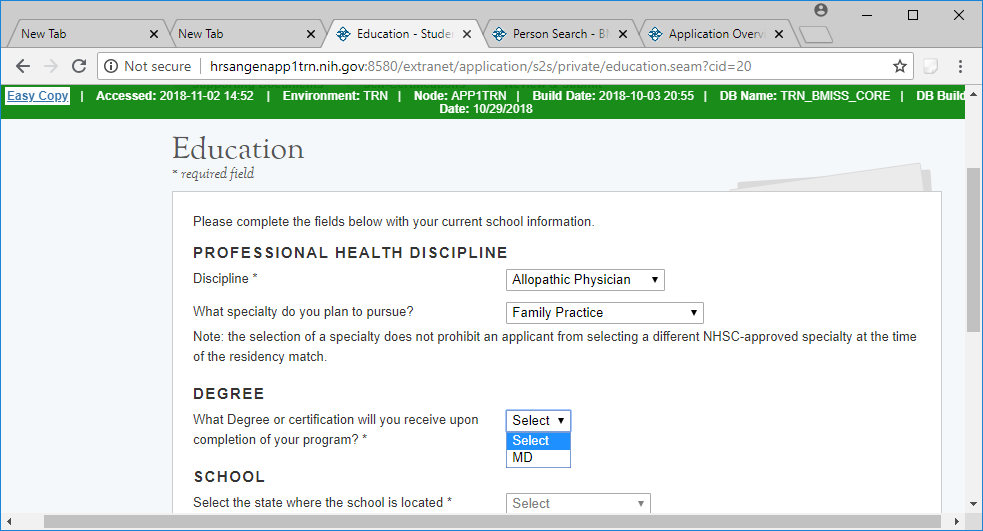 Section 4 – Letters of Recommendation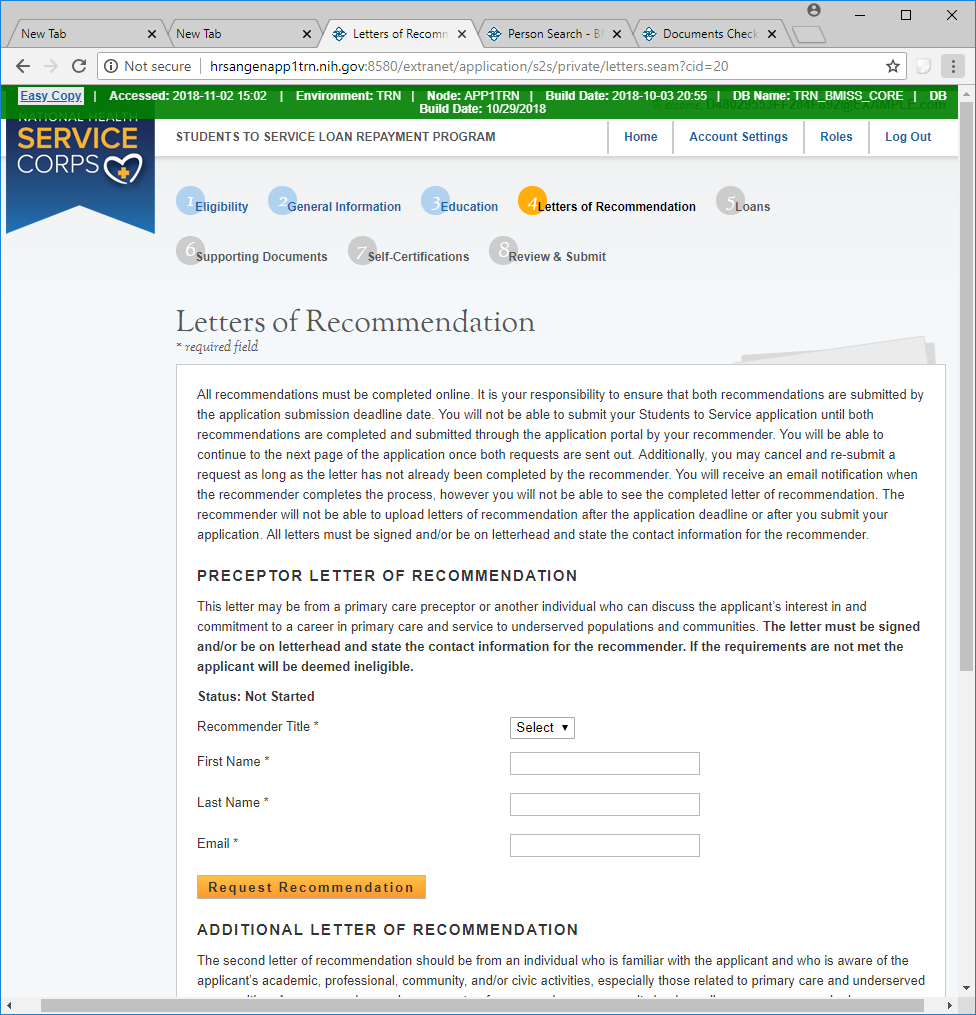 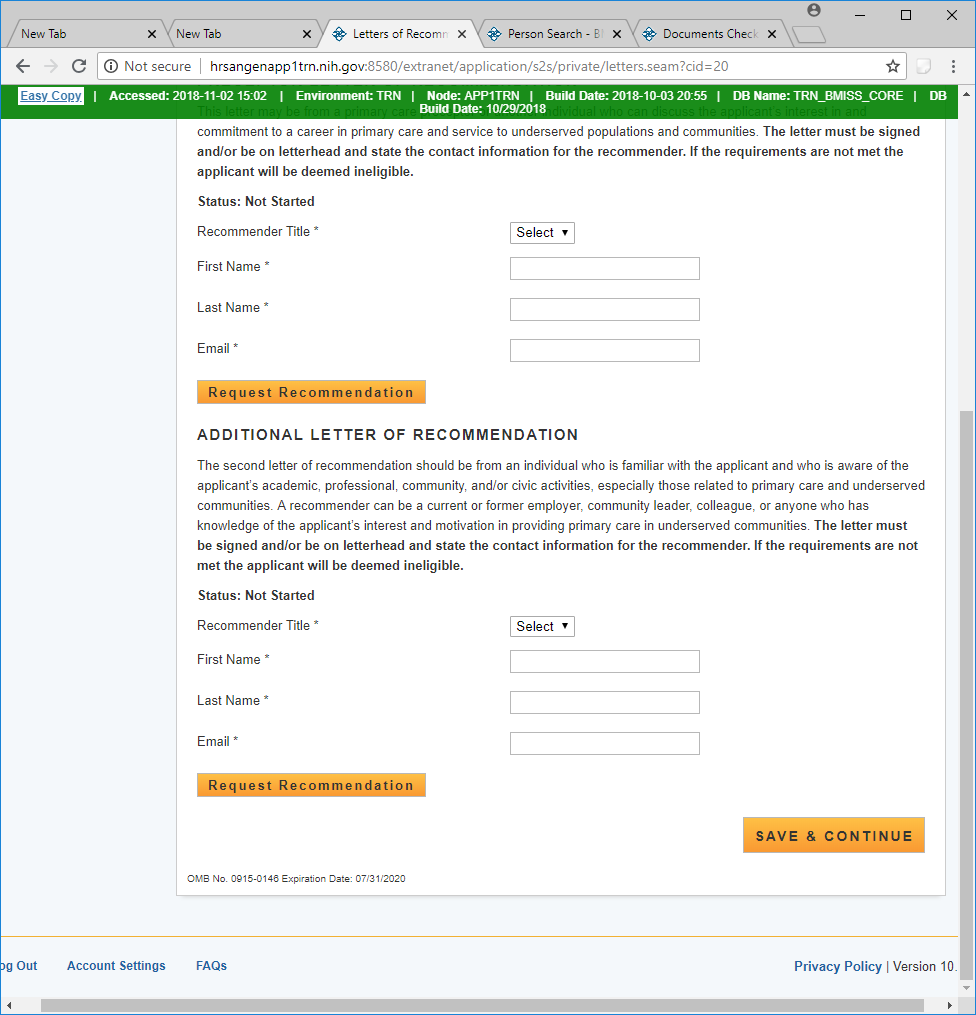 Emails to Recommenders – Contains direct links to BMISS for uploading Letters of RecommendationDear Dr. John Cunningham, 

Cindy Smith has requested that you complete a letter of recommendation for his/her loan repayment application for the National Health Service Corps (NHSC) Students to Service (S2S) Loan Repayment Program (LRP).

In order to complete this recommendation, please select the following link: 
http://hrsangenapp1trn.nih.gov:8580/extranet/application/s2s/upload-letter.seam?requestId=4437771541421780078

Once you navigate to the letter of recommendation page, please confirm that all of the information is accurate for both you and the applicant. You will have the ability to upload the letter of recommendation. Please note that the applicant will be unable to submit their finalized application until your recommendation has been submitted. All letters of recommendation must be on letterhead or have a hand written signature.

If you have any questions, please contact the Customer Care Center at 1-800-221-9393 (TTY: 1-877-897-9910), Monday through Friday (except federal holidays) from 8:00 a.m. to 8:00 p.m. ET.

Sincerely, 
NHSC Students to Service Loan Repayment ProgramDear Ms. Lisa Brooks, 

Cindy Smith has requested that you complete a letter of recommendation for his/her loan repayment application for the National Health Service Corps (NHSC) Students to Service (S2S) Loan Repayment Program (LRP).

In order to complete this recommendation, please select the following link: 
http://hrsangenapp1trn.nih.gov:8580/extranet/application/s2s/upload-letter.seam?requestId=4437771541421784257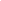 
Once you navigate to the letter of recommendation page, please confirm that all of the information is accurate for both you and the applicant. You will have the ability to upload the letter of recommendation. Please note that the applicant will be unable to submit their finalized application until your recommendation has been submitted. All letters of recommendation must be on letterhead or have a hand written signature.

If you have any questions, please contact the Customer Care Center at 1-800-221-9393 (TTY: 1-877-897-9910), Monday through Friday (except federal holidays) from 8:00 a.m. to 8:00 p.m. ET.

Sincerely, 
NHSC Students to Service Loan Repayment ProgramPreceptor (Academic LOR) Instruction Page 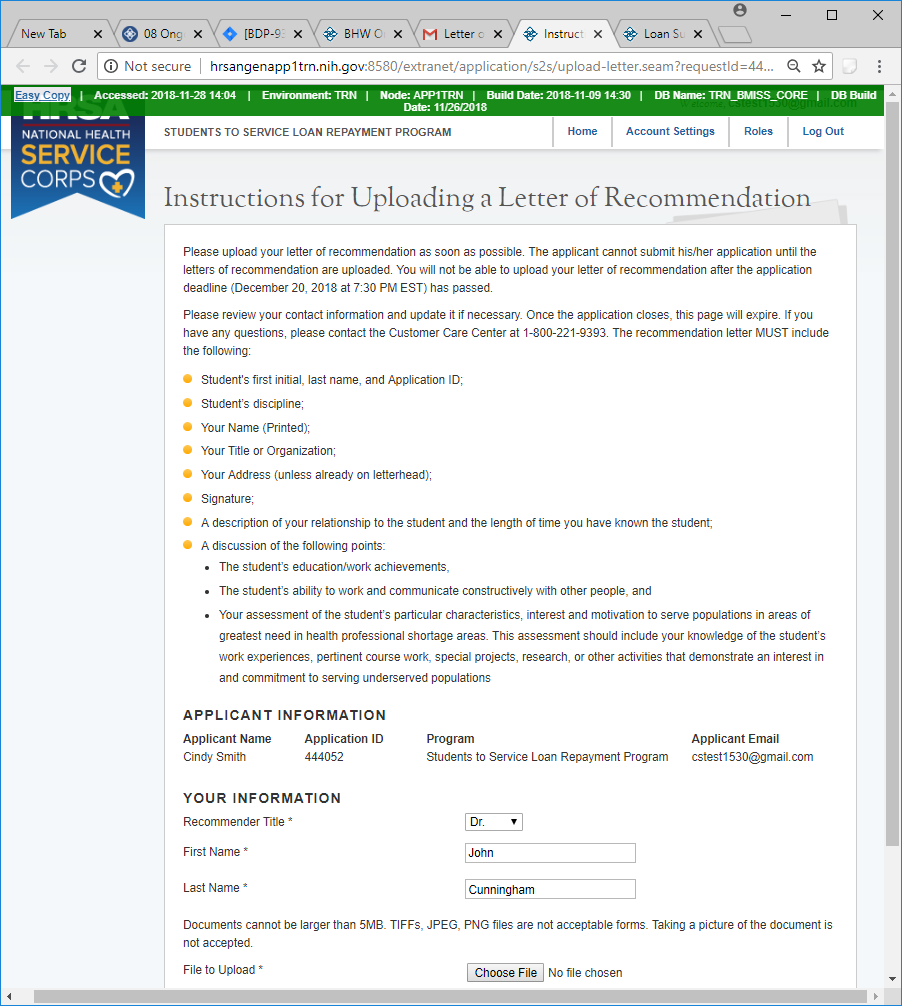 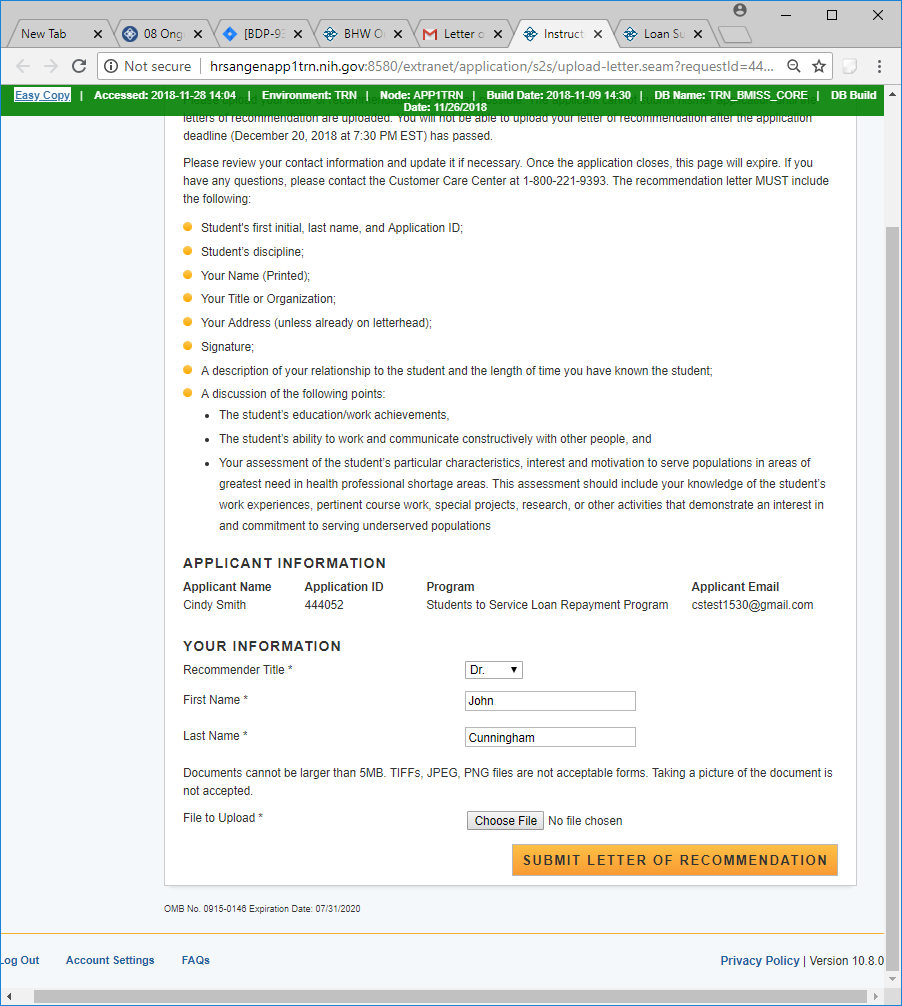 Additional Letter of Recommendation Instruction page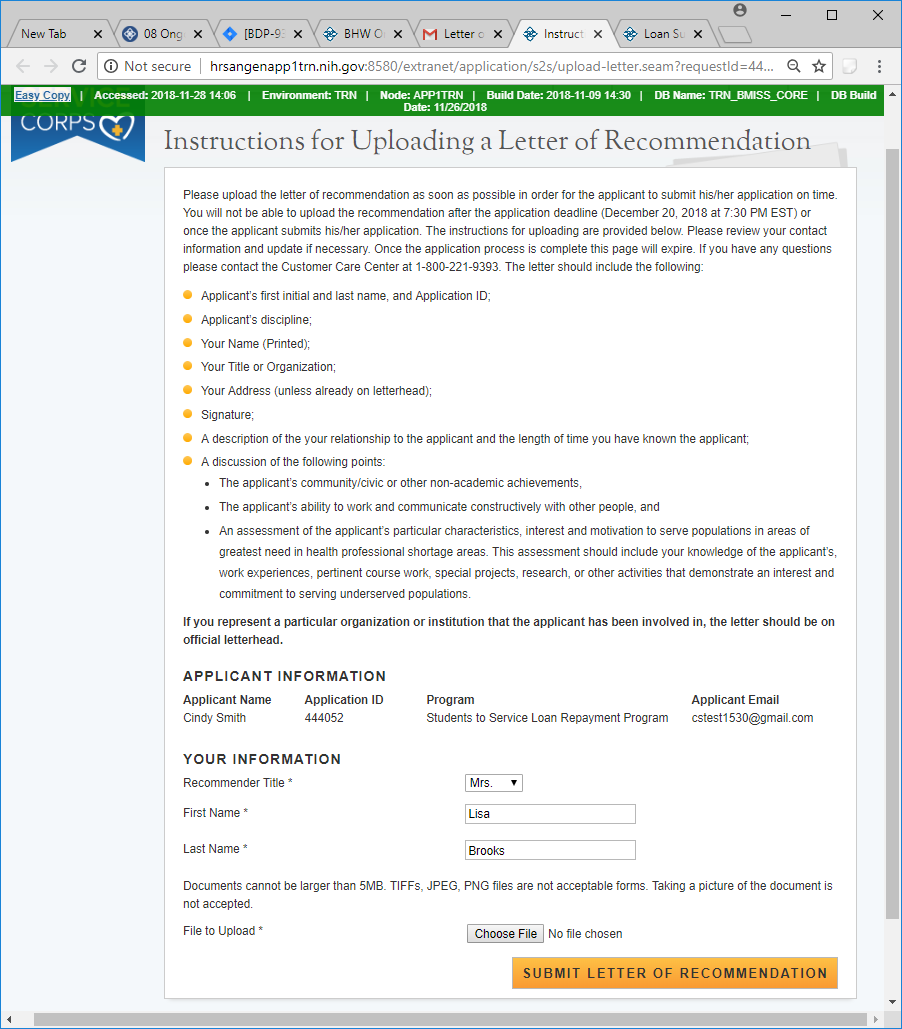 Recommender will receive a notice at the top of the screen when the LOR has been successful uploaded and document name will be listed under ‘Uploaded Letter’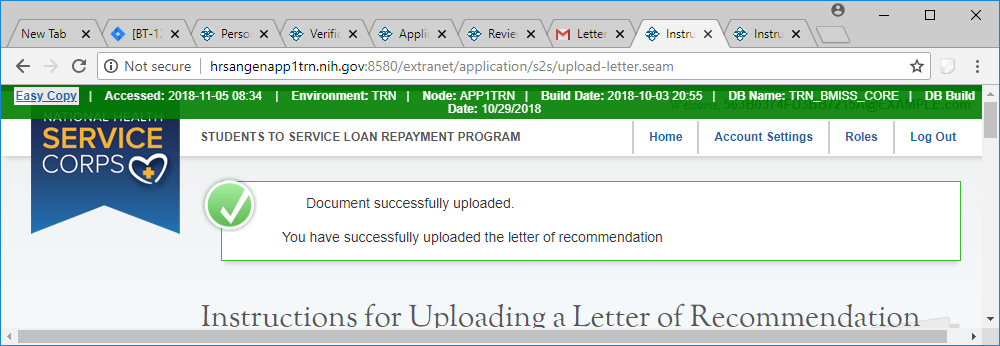 Document name wil display under Uploaded Letter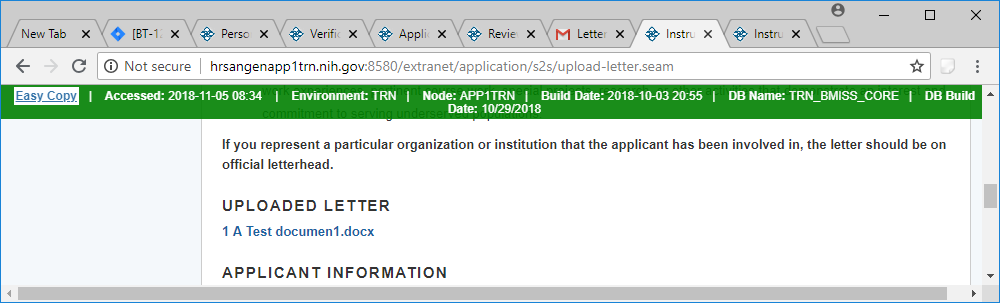 The Applicant will receave an email when each Letter of Recommendation is uploaded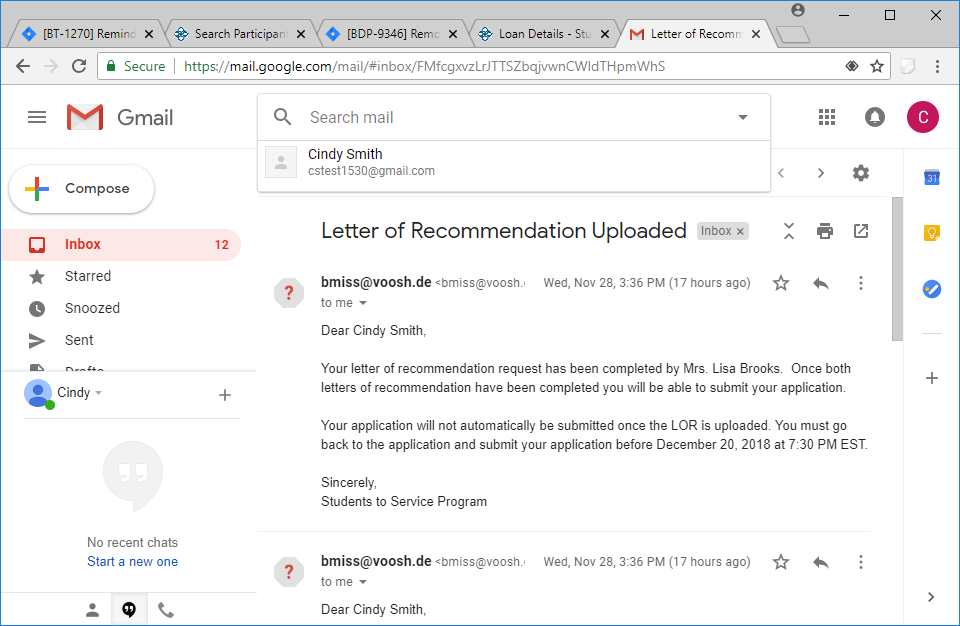 Section 5 – Loan Information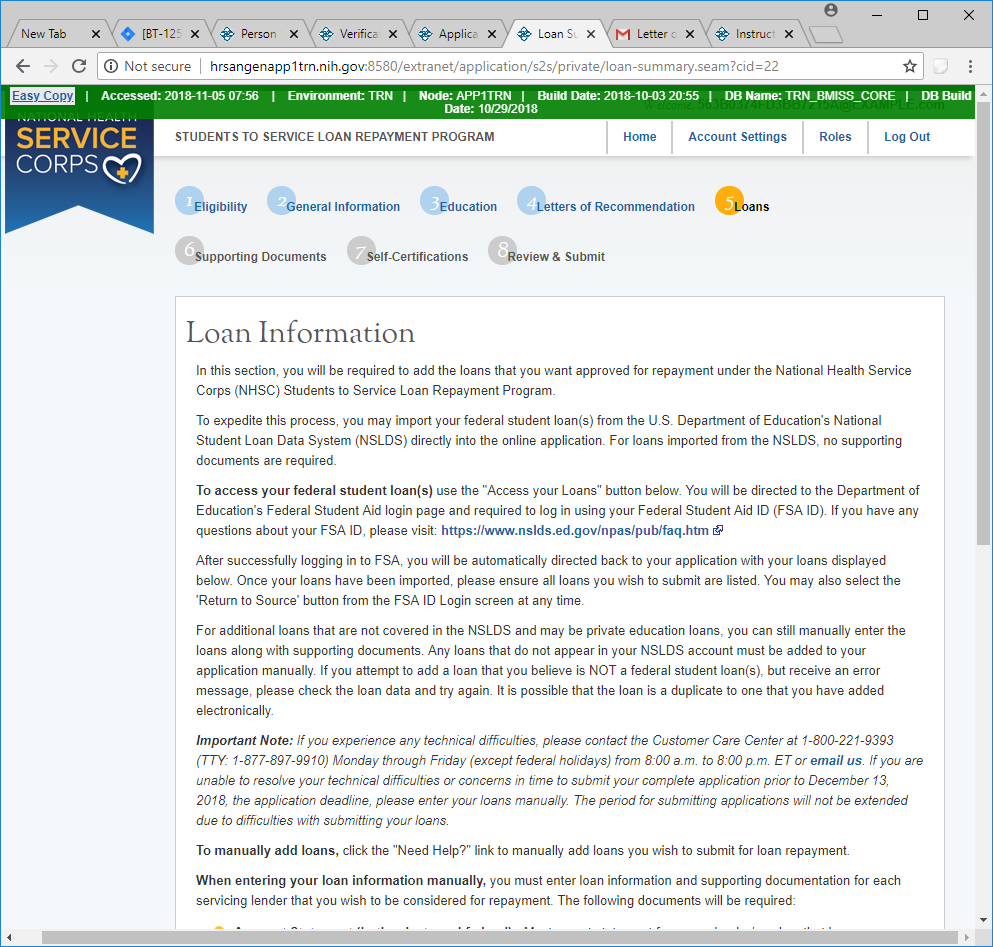 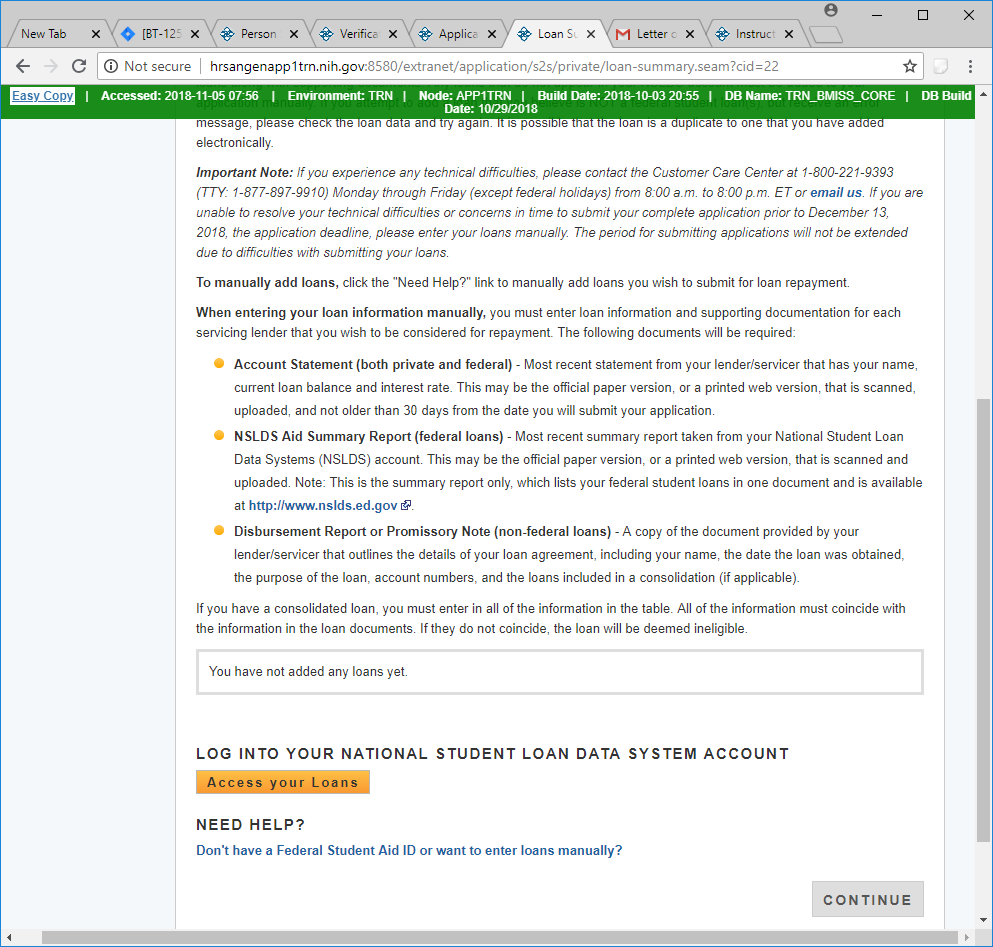 Federal Student Aid Screen when you select “Access your Loans”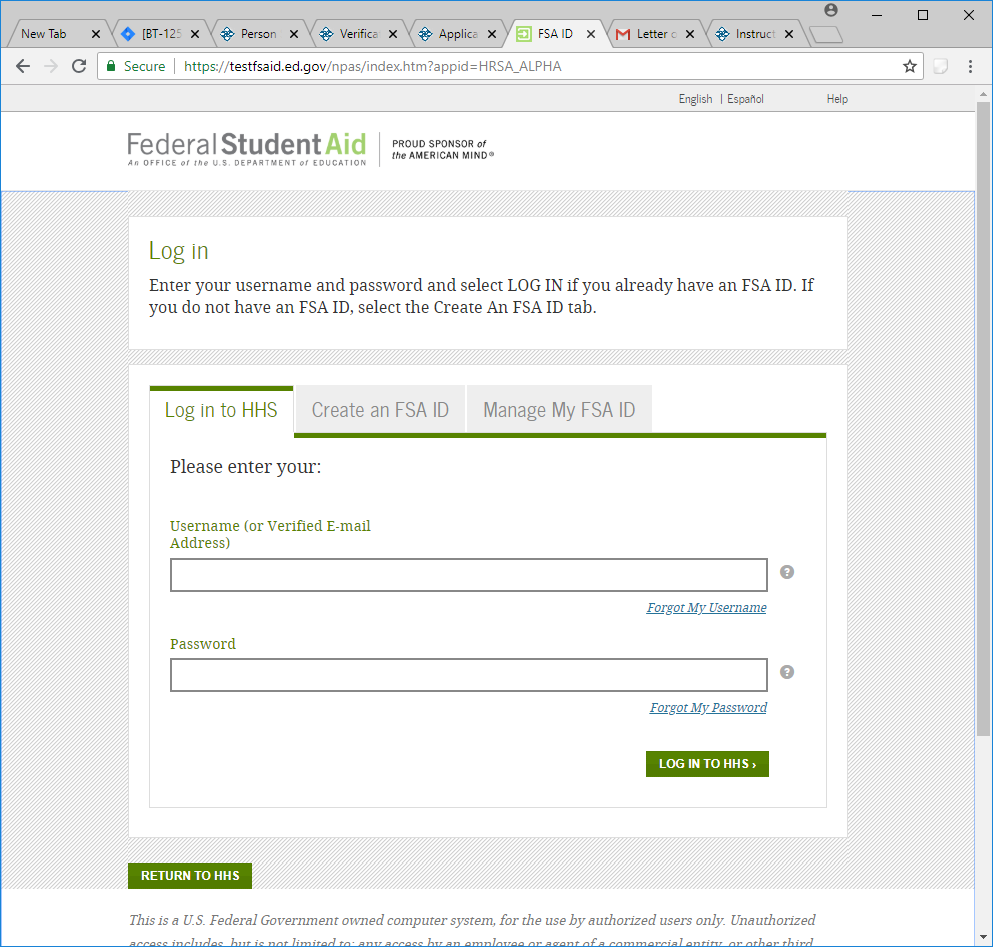 Screen when you select  “Don't have a Federal Student Aid ID or want to enter loans manually?”Top of FormBottom of FormTop of Form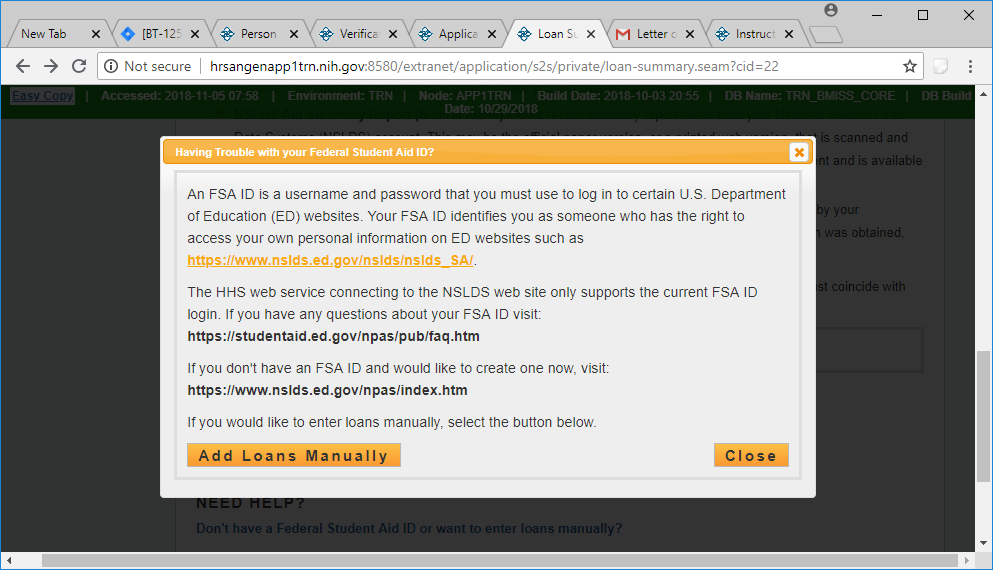 Screen when “Add Loans Manually” Selected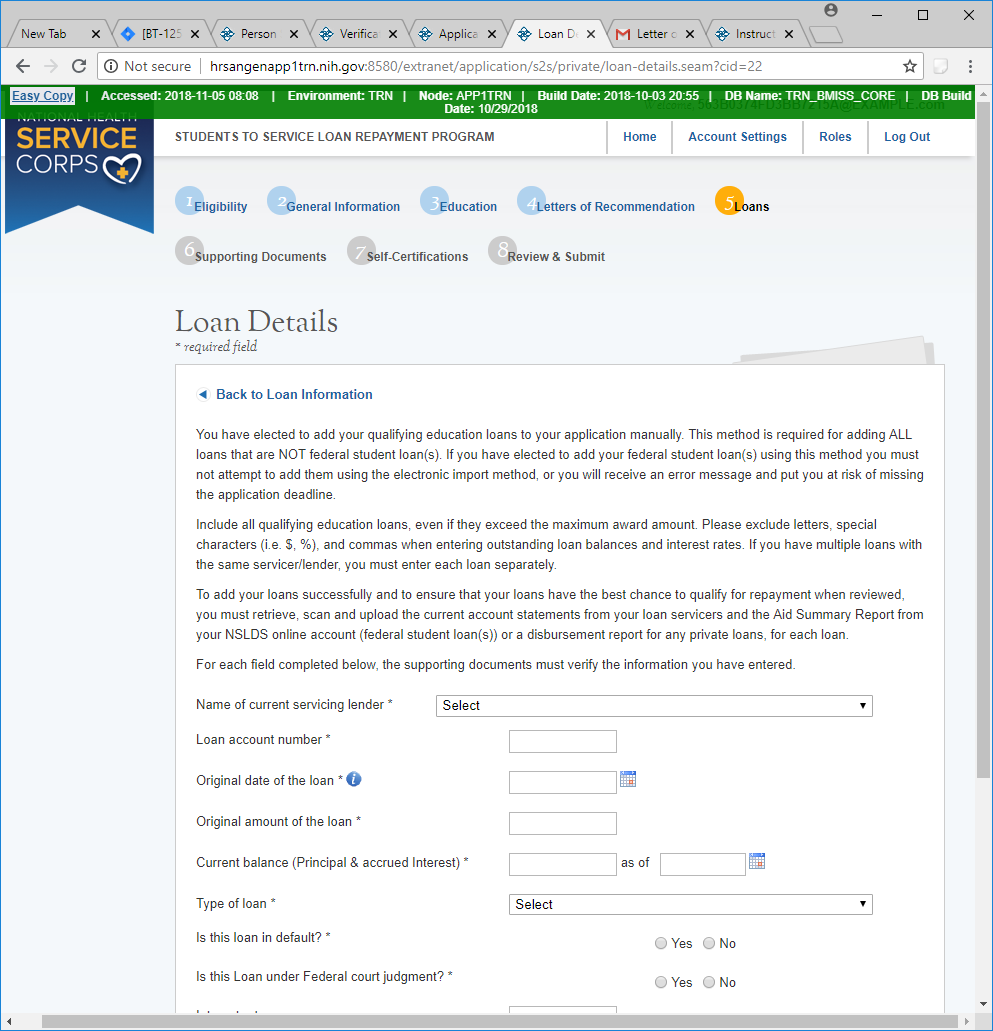 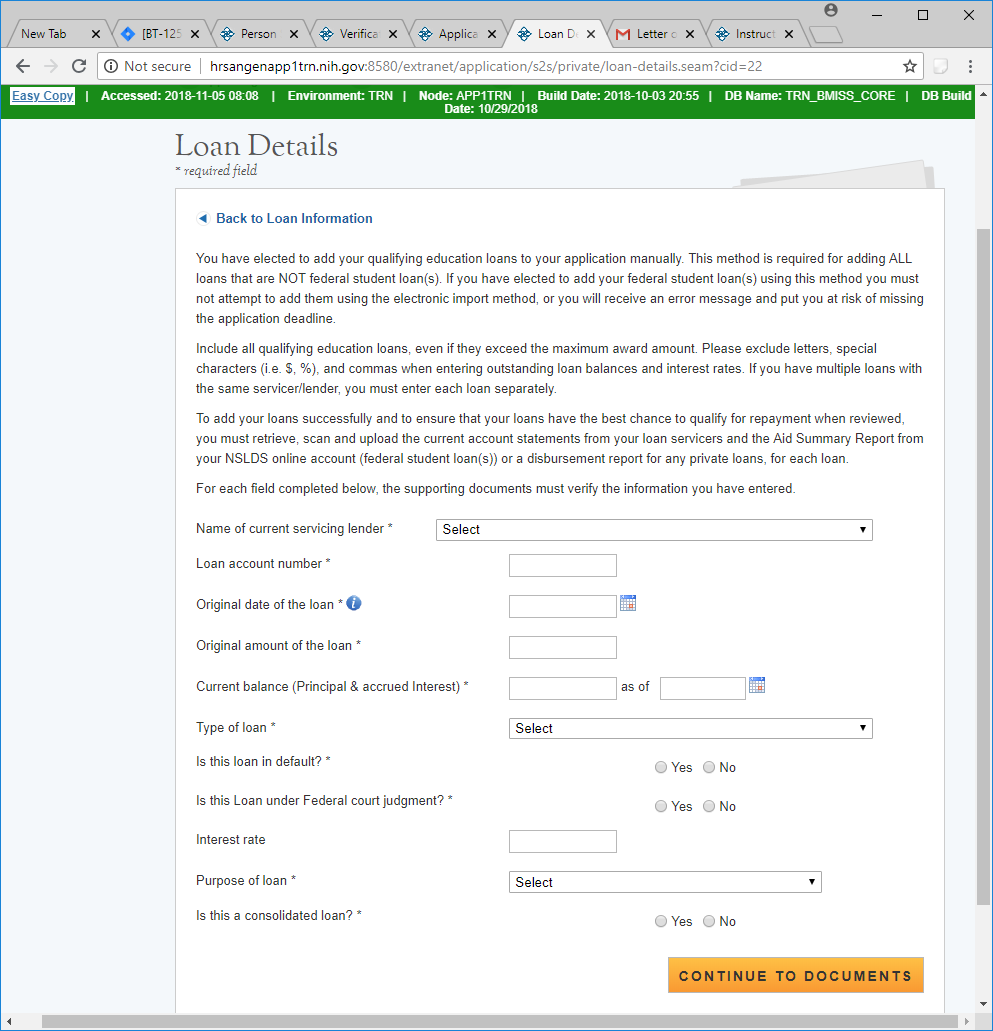 Section 5 – Tool Tips and Drop downs on Manual Loan Entry page Current Servicing Lender drop down too long to display all choices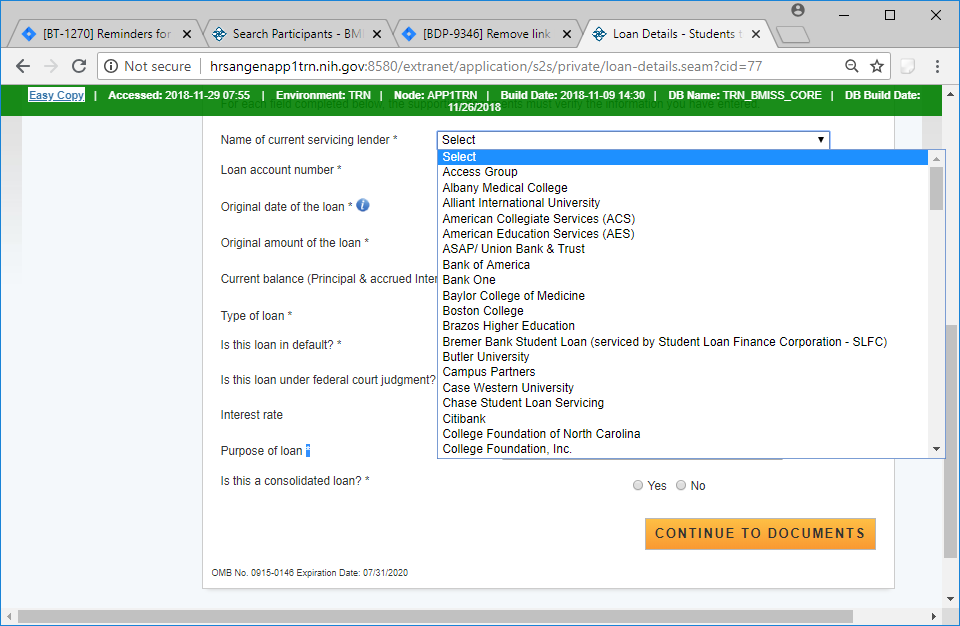 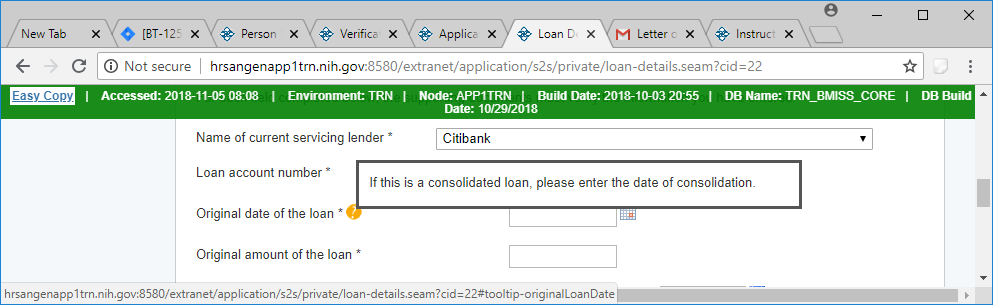 Applicants must enter a current balance that is within 30 days of current date.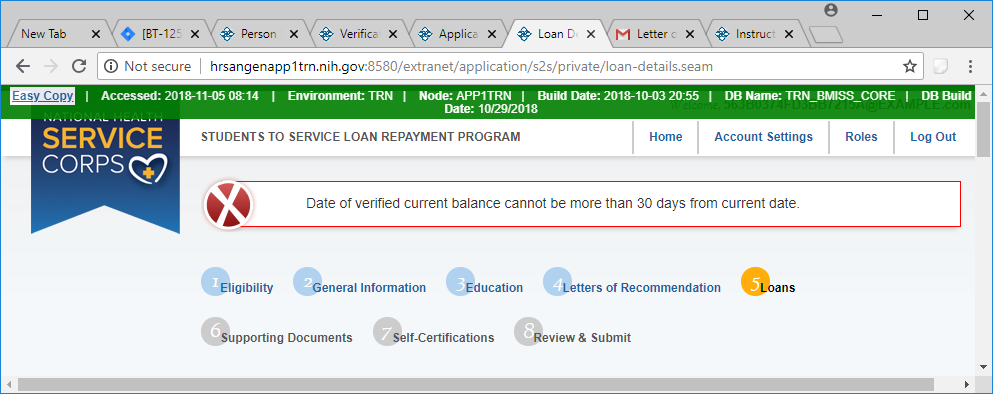 Section 5 – Tool Tips and Drop downs on Manual Loan Entry page continued:Drop down options for Type of Loan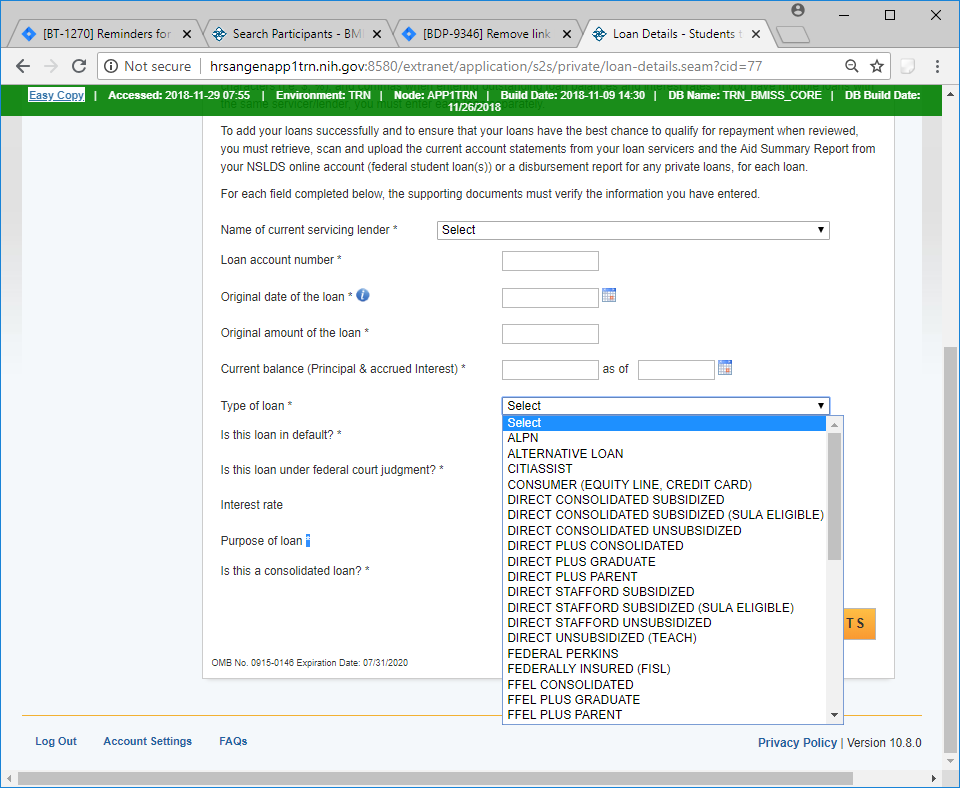 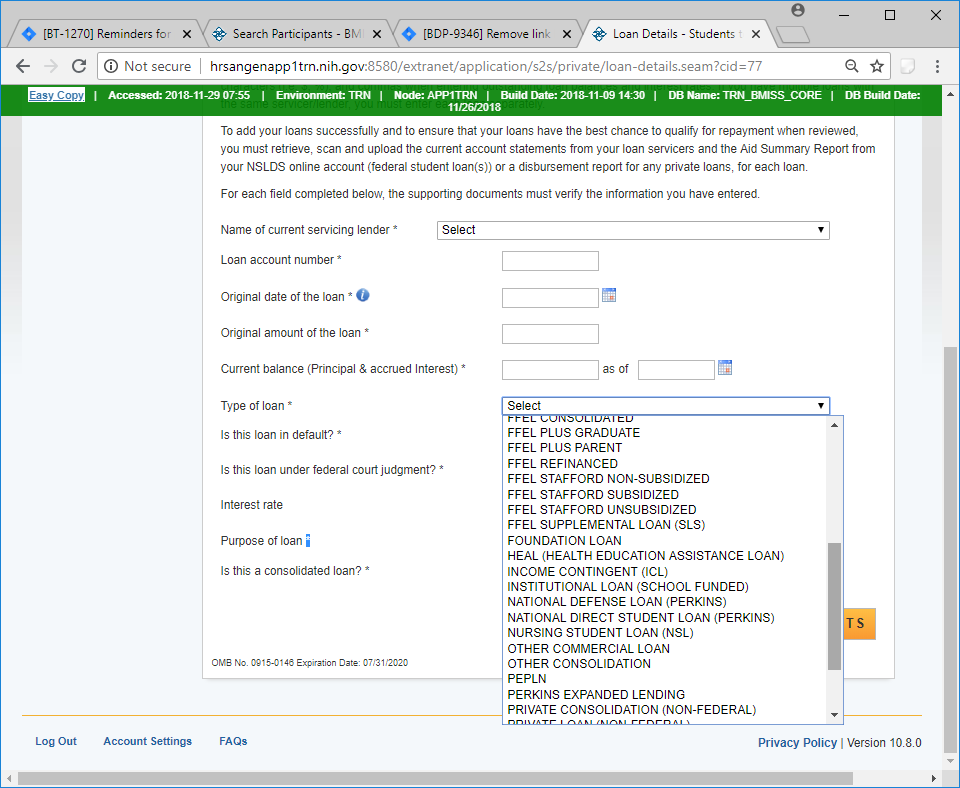 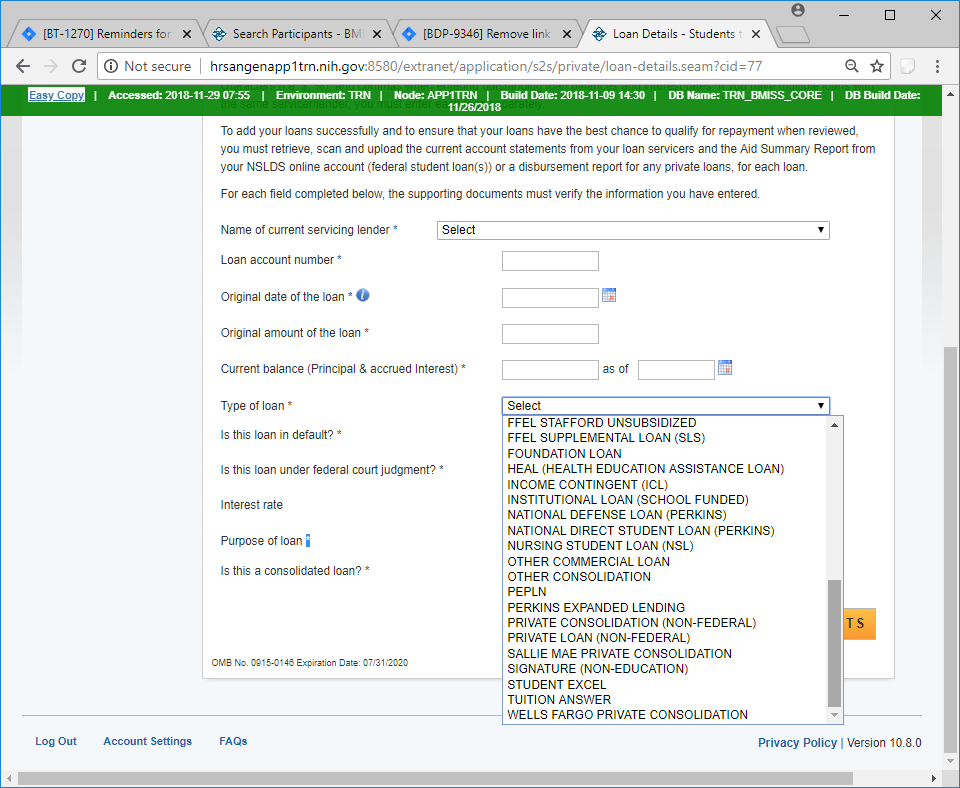 If the loan is a Direct Plus loan type, then more information is requested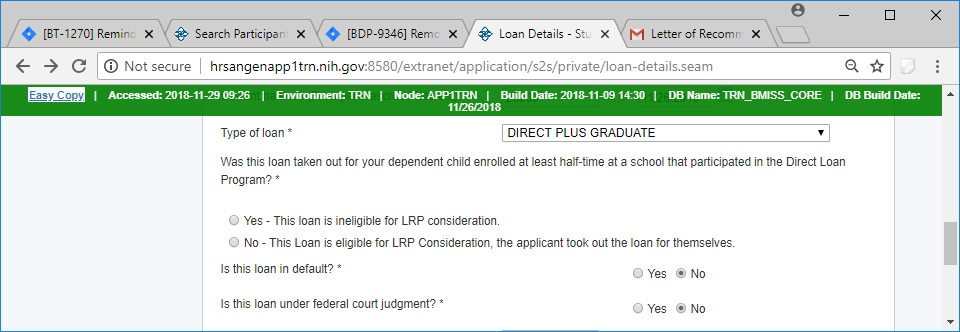 If a loan is in default, Date of Default field will appear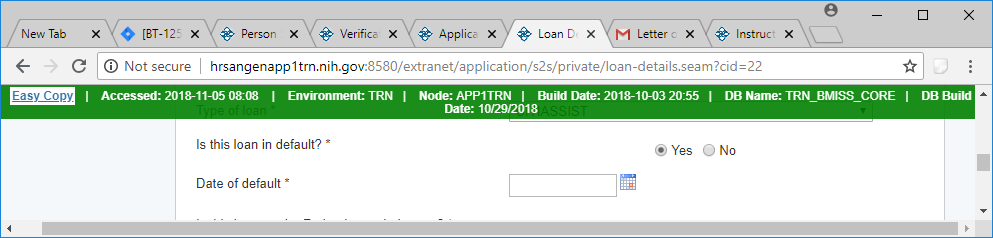 If a loan is under Feceral court judgement, then Date of judgement field will appear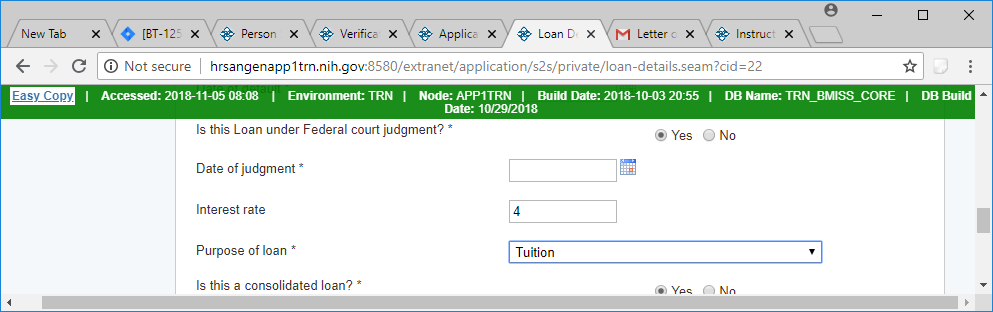 Purpose of Loan dropdown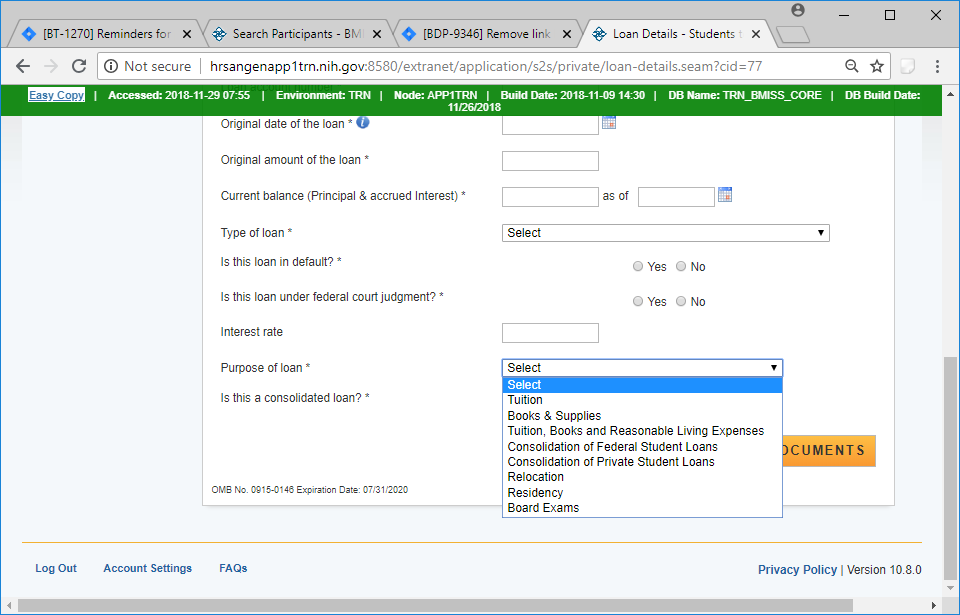 If the loan is a consolidated loan then instructions for required documentation is displayed and a drop down for the number of loans that were consolidated.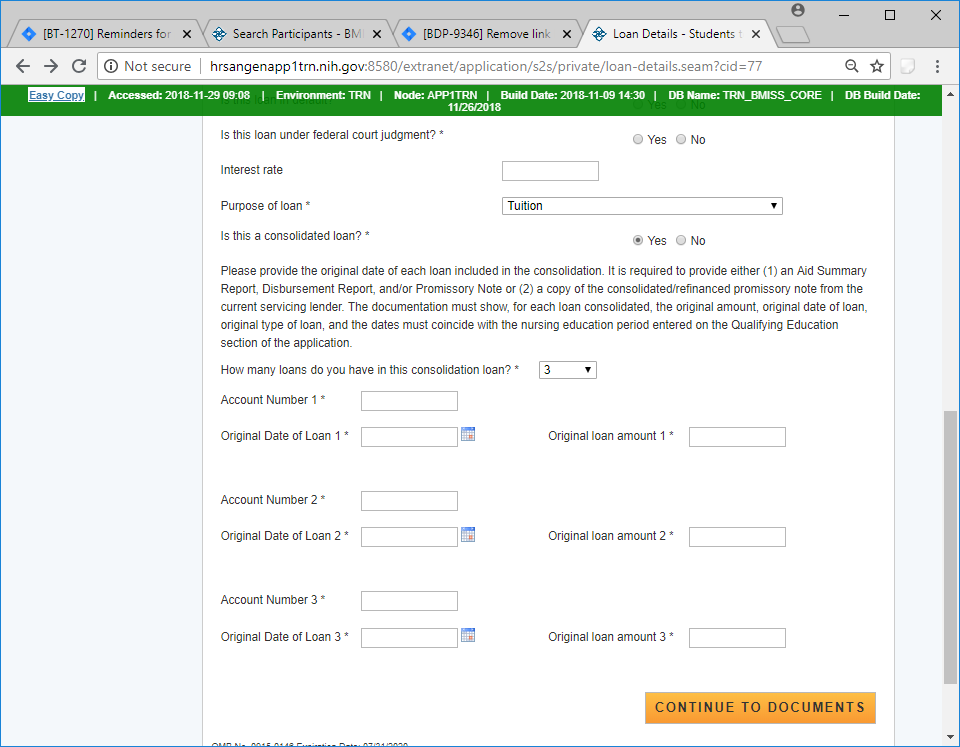 Loan Supporting Document page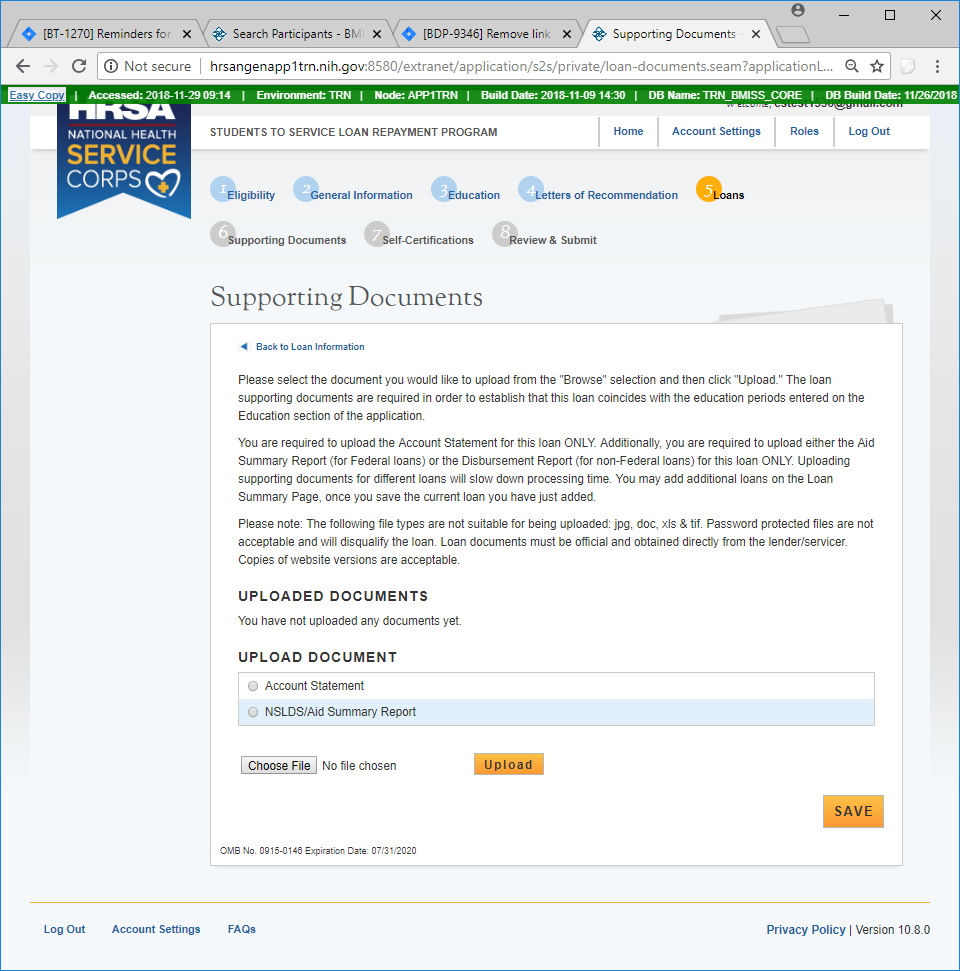 If the loan is a consoidated loan an additional document is listed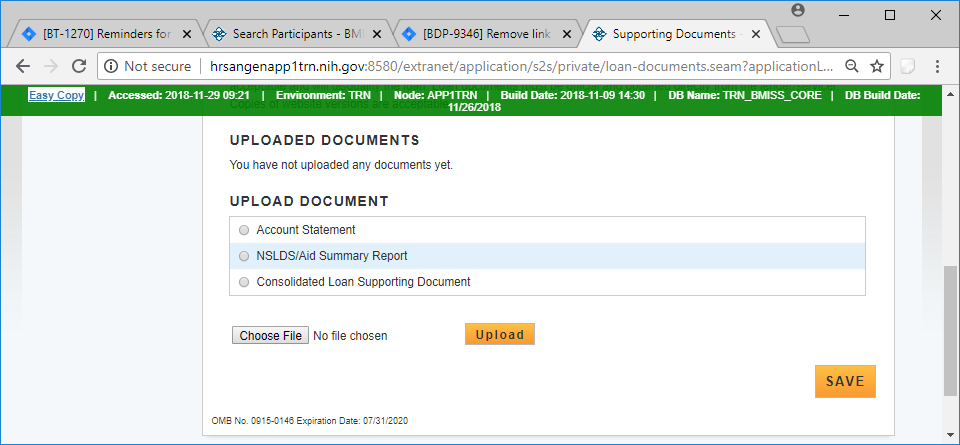 All manually added loans will be listed at the bottom of the Loan Information page and will indicate if all documents have been submitted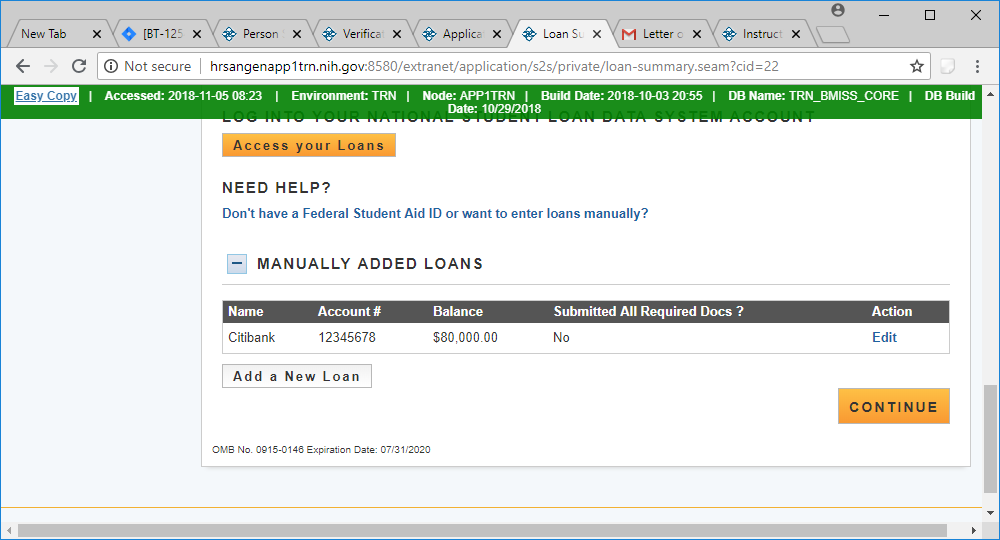 Section 6 – Supporting Documents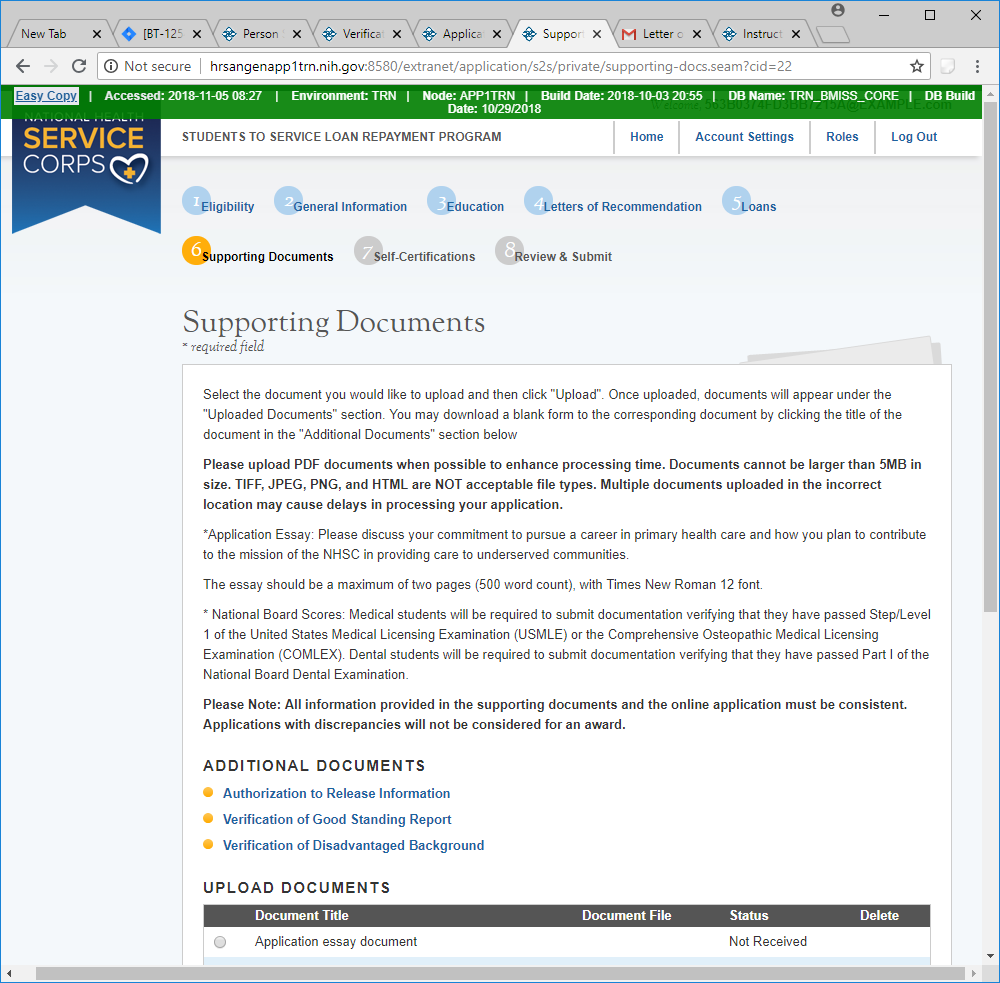 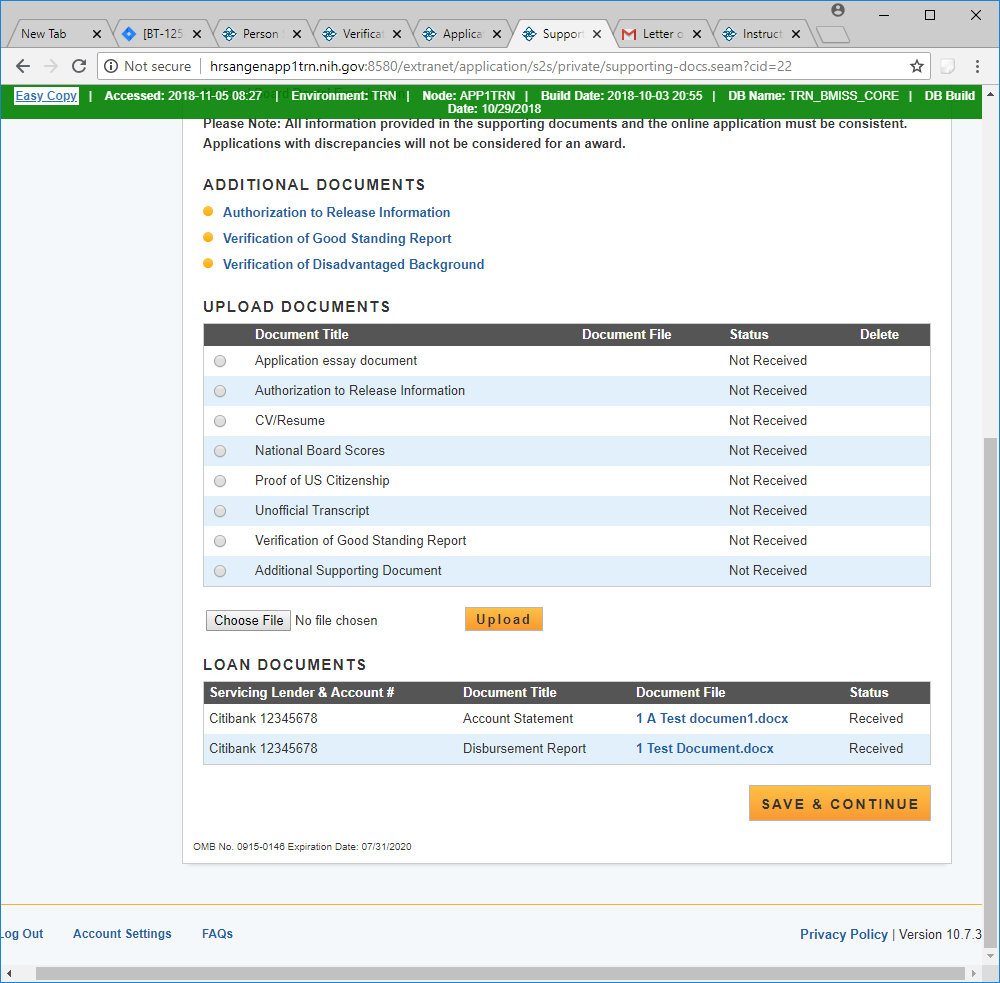 Alert if applicant is missing documentation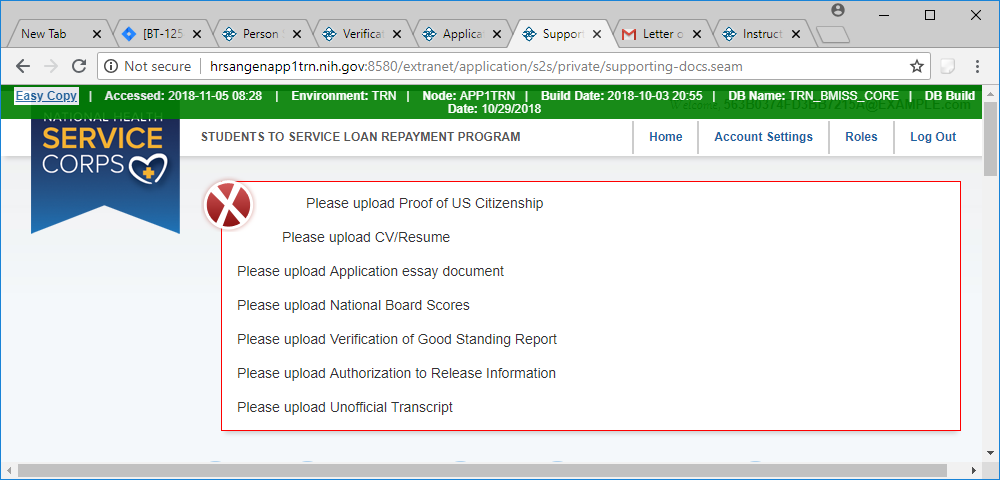 Section 7 – Self Certifications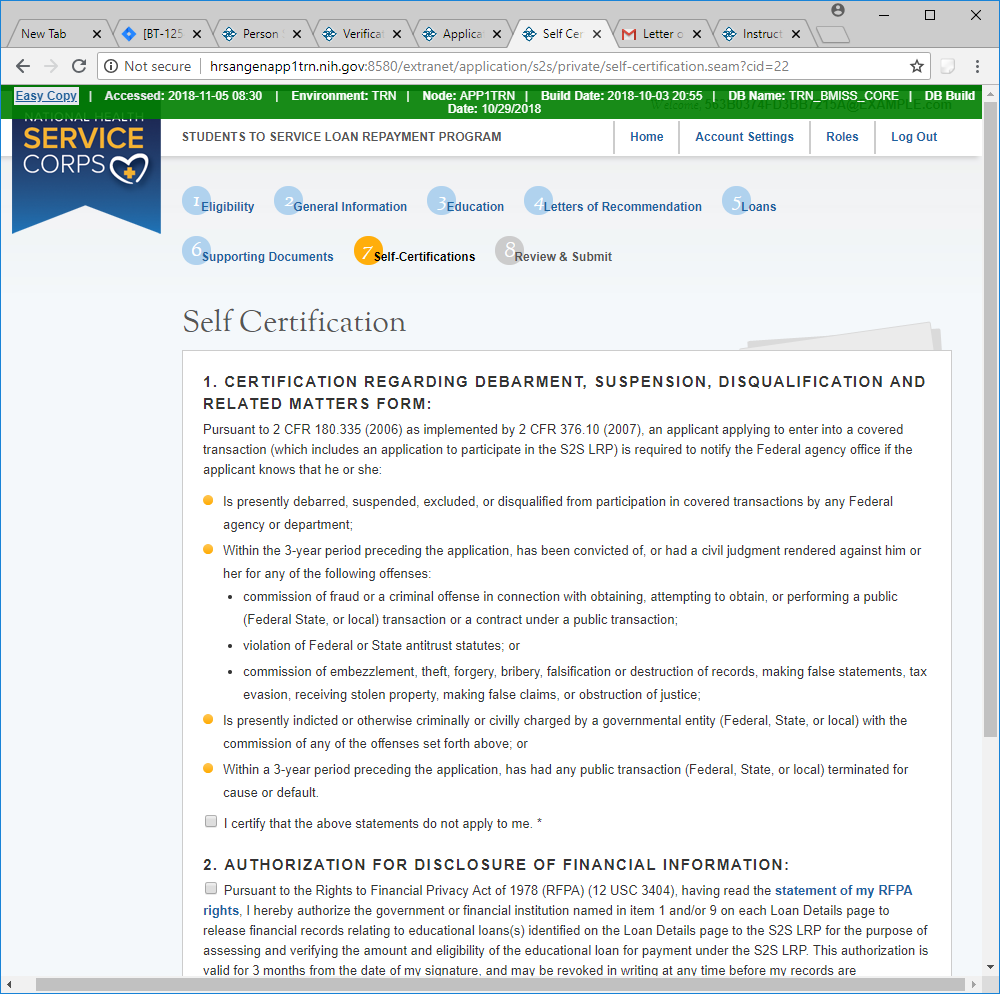 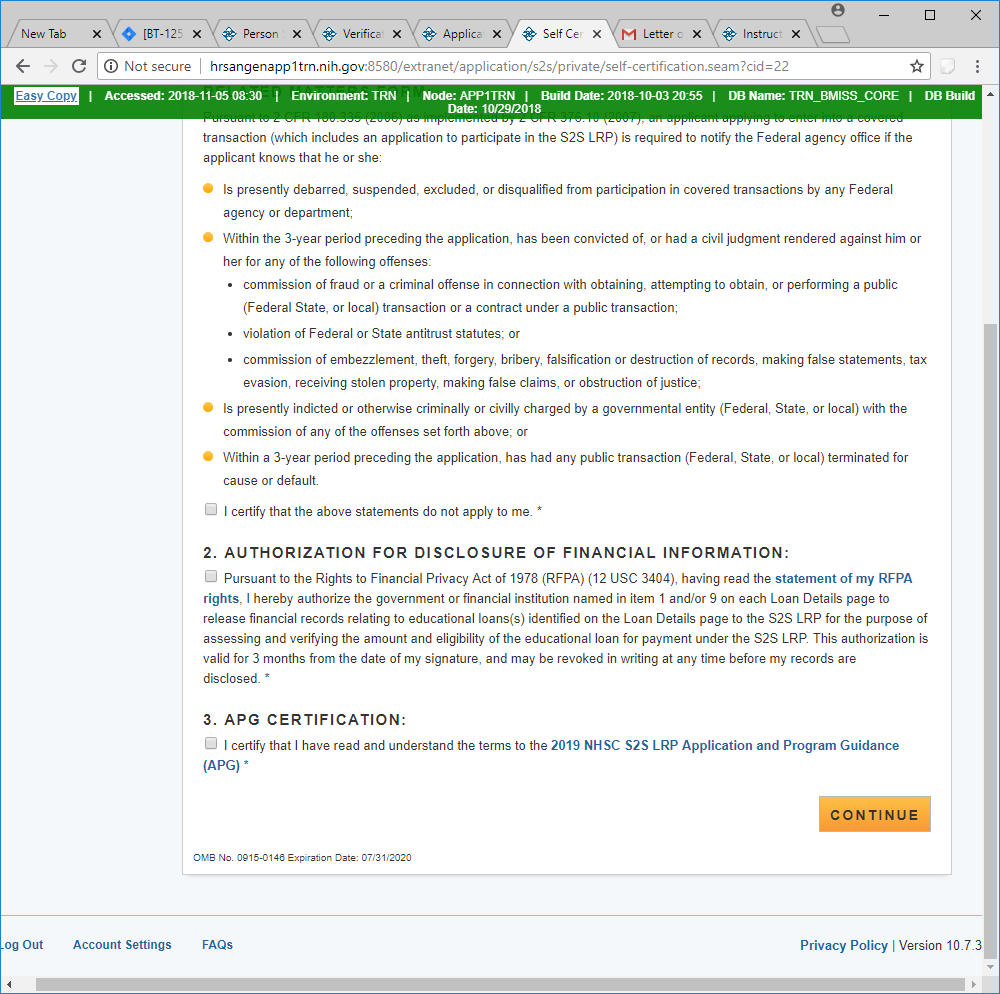 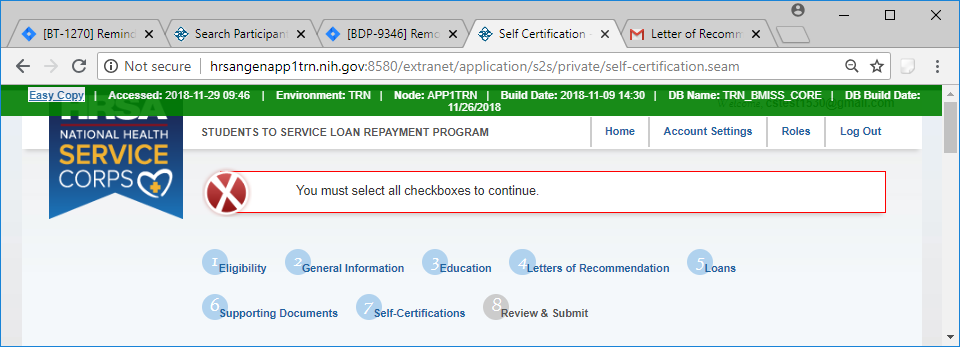 Section 8 – Review and Submit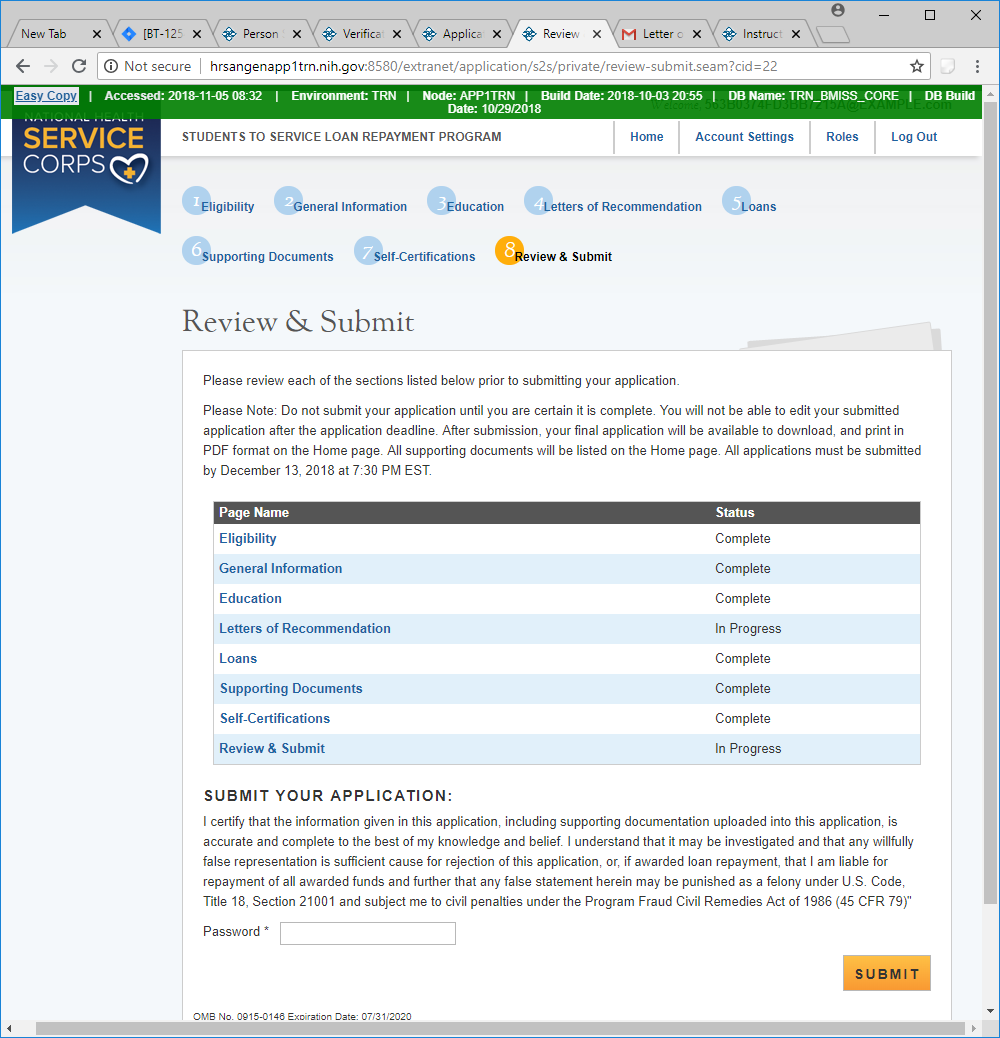 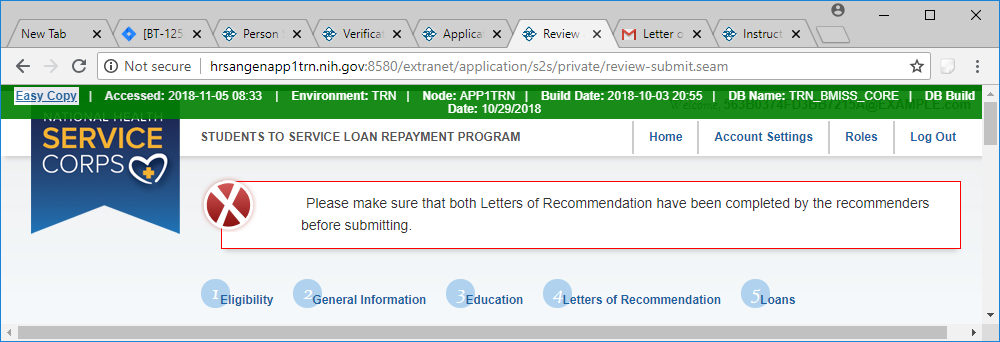 Submitted Application Page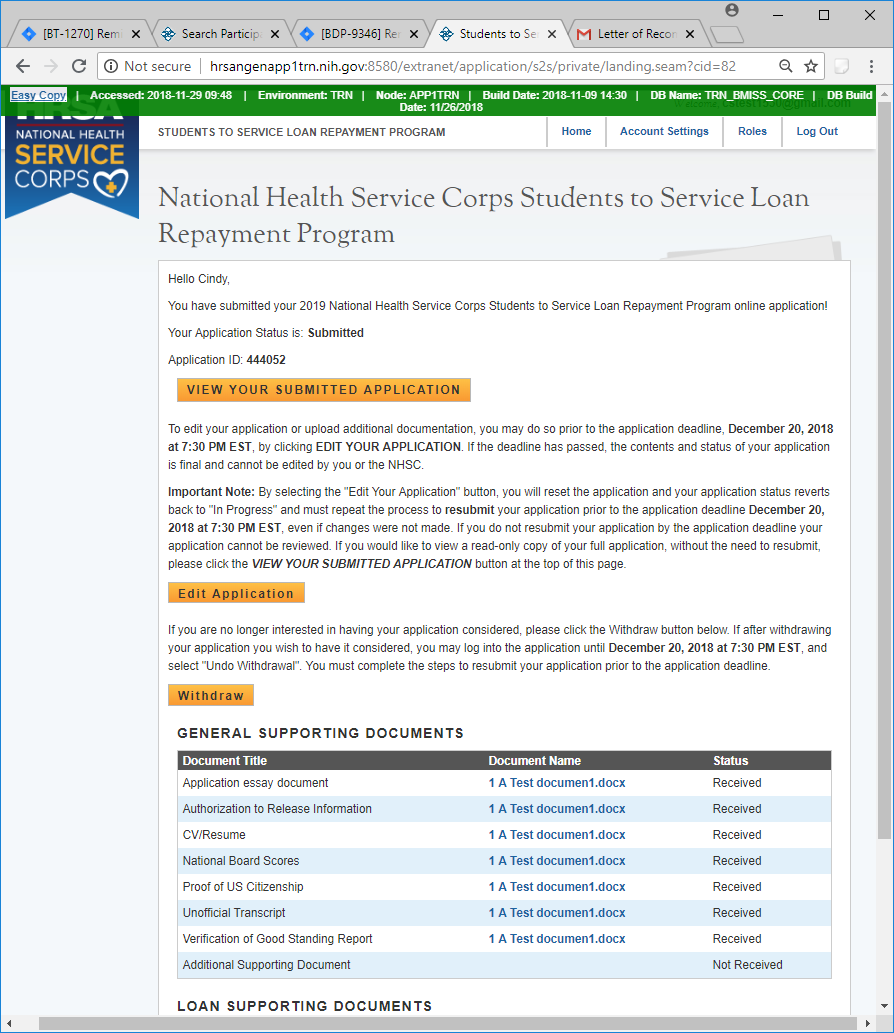 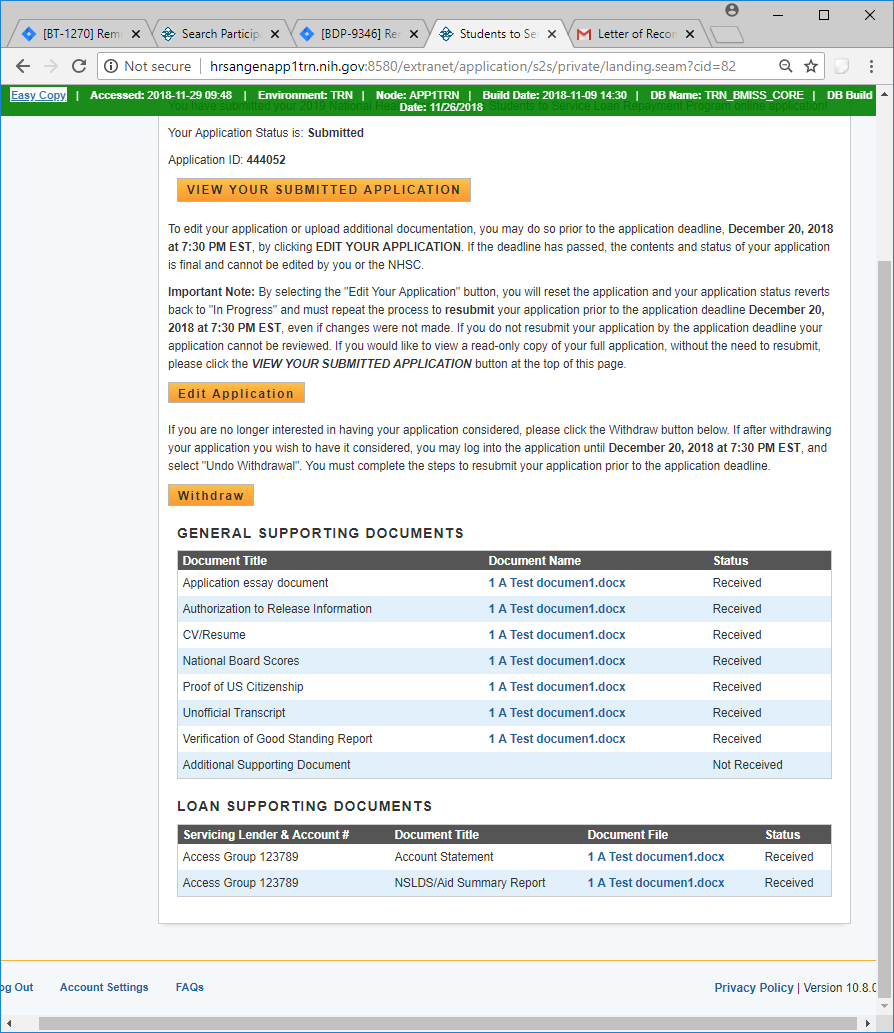 If an applicant selects to edit their application an alert will appear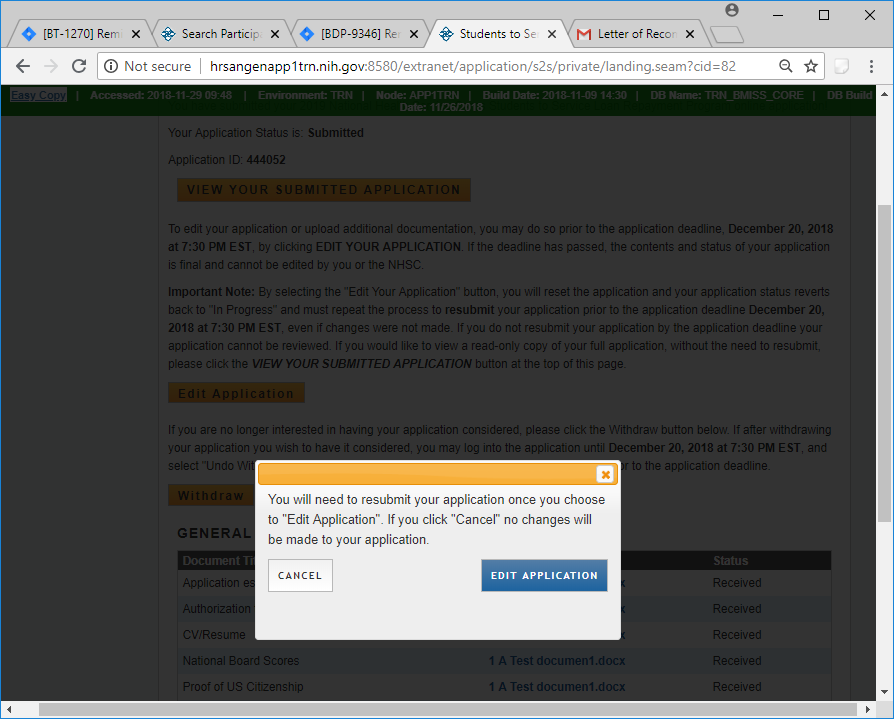 If an applicant selects to withdraw their application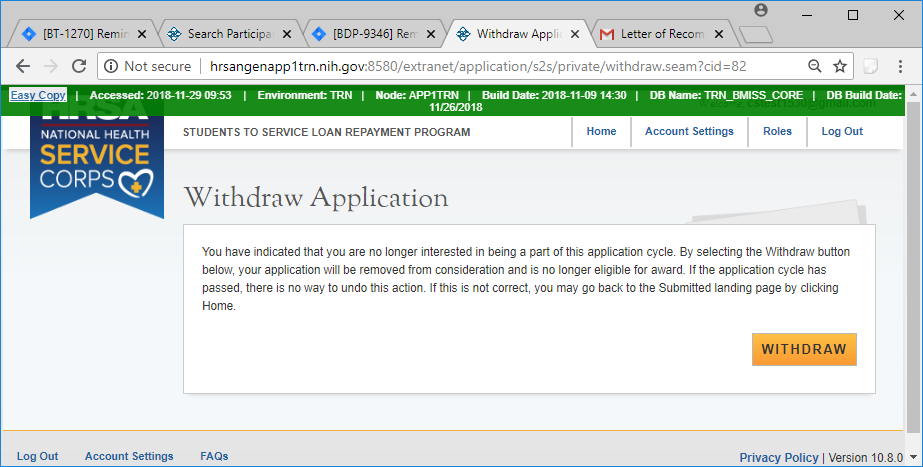 7:43 AM (3 minutes ago)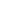 7:44 AM (0 minutes ago)